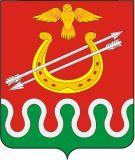 Администрация Боготольского районаКрасноярского краяПОСТАНОВЛЕНИЕг. Боготол«30» октября 2015 года								№ 506-пО внесении изменений в постановление администрации Боготольского района от 14.10.2013года № 776-п «Об утверждении муниципальной программы «Развитие сельского хозяйства Боготольского района»В целях исполнения Постановления Правительства Российской Федерации от 14.06.2012 года № 717 «Государственная программа развития сельского хозяйства и регулирование рынков сельскохозяйственной продукции, сырья и продовольствия на 2013-2020 годы», Постановления администрации Боготольского района от 05.08.2013г. № 560-п «Об утверждении Порядка принятия решений о разработке муниципальных программ Боготольского района Красноярского края, их формировании и реализации»ПОСТАНОВЛЯЮ:1.Внести в постановление администрации Боготольского района от 14.10.2013 года № 776-п «Об утверждении муниципальной программы «Развитие сельского хозяйства Боготольского района» следующие изменения:1.1.Муниципальную программу «Развитие сельского хозяйства Боготольского района»» изложить в новой редакции согласно приложению к настоящему постановлению.2.Постановление подлежит опубликованию в периодическом печатном издании «Официальный вестник Боготольского района» и размещению на официальном сайте Боготольского района в сети Интернет www.bogotol-r.ru.3.Контроль над исполнением настоящего Постановления возложить на заместителя главы администрации района по финансово-экономическим вопросам Н.В. Бакуневич.4.Постановление вступает в силу с 1 января 2016года, но не ранее следующего дня его официального опубликования.И.О. главы администрацииБоготольского района							Г.А. НедосекинПриложениек Постановлению администрацииБоготольского района30.10.2015 № 506-пМУНИЦИПАЛЬНАЯ ПРОГРАММА«Развитие сельского хозяйства Боготольского района»Приложение № 1к Паспорту муниципальной  программы «Развитие сельского хозяйства Боготольского района»Цели, целевые показатели, задачи, показатели результативности (показатели развития отрасли, вида экономической деятельности)Приложение № 2к Паспорту муниципальной  программы «Развитие сельского хозяйства Боготольского района»Целевые показатели на долгосрочный периодПриложение № 3к муниципальной программы«Развитие сельского хозяйстваБоготольского района»Основные меры правового регулирования в соответствующей сфере, направленные на достижение цели и (или) конечных результатов программы1.Характеристика текущего состояния и основные проблемы развития агропромышленного комплексаПриоритетами муниципальной программы «Развитие сельского хозяйства Боготольского района, (далее программа) являются повышение благосостояния, уровня жизни и занятости граждан, устойчивое развитие сельских территорий, сохранение территориальной целостности и обеспечение продовольственной безопасности района.Агропромышленный комплекс и его базовая отрасль - сельское хозяйство являются ведущими системообразующими сферами экономики района, формирующими агропродовольственный рынок, продовольственную и экономическую безопасность, трудовой и поселенческий потенциал сельских территорий.Программа определяет цели, задачи и направления развития сельского хозяйства, пищевой и перерабатывающей промышленности, мероприятия и показатели их результативности. За период реализации приоритетного национального проекта "Развитие агропромышленного комплекса" и Государственной программы развития сельского хозяйства и регулирования рынков сельскохозяйственной продукции, сырья и продовольствия на 2008 – 2012 годы, утвержденной постановлением Правительства Российской Федерации от 14 июля 2007 г. № 446 (далее - Государственная программа на 2008 – 2012 годы), был обеспечен рост продукции сельского хозяйства и производства пищевых продуктов. В 2006 – 2011 годах среднегодовые темпы прироста продукции сельского хозяйства, составили 4,4 процента, пищевых продуктов - 4,1 процента. По сравнению с предыдущим 5-летием валовой сбор зерна вырос на 26.5 процентов,  прирост производства скота и птицы в 2011 году к 2006 году достиг 30 процентов, в том числе мяса свиней - 35,6 процента и мяса птицы - 69,9 процента.Стабилизировалась  экономика сельскохозяйственных организаций, получила развитие деятельность крупных агропромышленных формирований, активизировалась работа по социальному развитию сельских территорий. Основными проблемами развития агропромышленного комплекса являются:технико-технологическое отставание сельского хозяйства района от развитых хозяйств, Красноярского края, недостаточного уровня доходов сельскохозяйственных товаропроизводителей для осуществления модернизации;ограниченный доступ сельскохозяйственных товаропроизводителей к рынку в условиях несовершенства его инфраструктуры и возрастающей монополизации торговых сетей;медленные темпы социального развития сельских территорий, определяющие ухудшение социально-демографической ситуации, отток трудоспособного населения, особенно молодежи, а также сокращение сельской поселенческой сети. Общая протяженность автомобильных дорог составляет 401.76 км, в том числе дорог общего пользования 236.85, поселенческих дорог 164,91км, дороги с твердым покрытием 262.67 км.Площадь ветхого и аварийного жилья на территории Боготольского района составляет 1228,2 м2 .Потребность в специалистов сельского хозяйства на территории сельского совета составляет 23 вакансии, работников массовых профессий- 63вакансий. Потребность  специалистов социальной сферы - 10 вакансий.1.1.Содержание проблемы и обоснование необходимости ее решения программными методамиПрограмма определяет цели и основные направления развития сельского хозяйства и регулирования рынков в Боготольском районе на шестилетний период, мероприятия Программы направлены на решение актуальных проблем, сдерживающих стабильное, поступательное развитие отрасли.Программный подход к решению проблем, накопившихся в отрасли, имеет особое значение. Определение направлений и объемов государственной поддержки на долгосрочный период позволяет сельхоз товаропроизводителям планировать свой бизнес и определять приоритеты развития социальной и инженерной инфраструктуры села.К актуальным проблемам развития сельского хозяйства в Боготольском районе относятся:рост производства продукции растениеводства за счет экстенсивного производства при урожайности, значительно меньшей потенциально возможной. Низкая урожайность сельскохозяйственных культур связана: со снижением плодородия почв, вследствие недостаточного внесения органических и минеральных удобрений; с несоблюдением научно-обоснованной структуры севооборотов; с низким использованием сельхоз товаропроизводителями высококачественного семенного материала; с низкими темпами внедрения современных агротехнологий. Приоритетными направлениями решения данных проблем являются: сохранение и восстановление почвенного плодородия земель сельскохозяйственного назначения и их рациональное использование; повышение урожайности сельскохозяйственных культур; развитие и переработка продукции овощеводства;децентрализация животноводческого комплекса, проявляющаяся в значительной доле мелкотоварного сектора. В сельскохозяйственных организациях производится около 26-ти процентов молока и 18,7 процента мяса. Сохраняется относительно низкая продуктивность сельскохозяйственных животных. Приоритетными направлениями решения данных проблем являются: развитие животноводства с приоритетом крупно товарного производства и поддержкой малых форм (строительство новых животноводческих комплексов, модернизация действующих молочно-товарных ферм, реконструкция ветхих построек; поддержка фермерских хозяйств; увеличение удельного веса племенного скота; развитие кормовой базы; дальнейшее развитие промышленного производства свинины и птицы; развитие овцеводства и племенного коневодства). Для предотвращения и ликвидации болезней животных на территории Боготольского района (лейкоз крупного рогатого скота, африканская чума), которые наносят огромный экономический ущерб, необходимы программные мероприятия;недостаточные темпы институциональных преобразований, слабое развитие малых форм предпринимательства в сферах организации производства и первичной переработки. Так как большая доля животноводческой продукции производится в личных подсобных хозяйствах (мяса –81.3% молока,74 процентов), то организация сбыта продукции должна принадлежать сельскохозяйственным потребительским кооперативам как элементам инфраструктуры поддержки малого агробизнеса. Однако кооперативное движение не получило в районе развития. В данных условиях необходимо повышение эффективности институциональных преобразований для совершенствования их организационно-производственных структур, создание необходимой инфраструктуры в агропромышленном комплексе (страхование, информационно-консультационное обслуживание, кадровое обеспечение, региональная товаропроводящая сеть);опережающее сокращение основных производственных фондов по сравнению с их вводом, сокращение и старение парка основных видов сельскохозяйственной техники; слабые темпы внедрения современных инновационных технологий в растениеводство и животноводство в связи низкой платежеспособности сельхоз товаропроизводителей и уровня технической и технологической оснащенности для внедрения инноваций.Приоритетным направлением в решении данных проблем является повышение технико-технологического уровня развития агропромышленного комплекса (стимулирование использования новых высокопроизводительных и ресурсосберегающих технологий; обеспечение сельхоз товаропроизводителей более производительной и ресурсосберегающей техникой, создание условий для инвестирования в модернизацию и техническое перевооружение производства);низкая инвестиционная привлекательность сельскохозяйственных товаропроизводителей, финансовая неустойчивость сельскохозяйственных организаций, труднодоступность кредитных ресурсов в условиях закредитованности, недостаток залогового обеспечения, неразвитость ипотечного кредитования. Недостаточный процесс инвестирования связан с большими рисками в сельском хозяйстве; сложностью прогнозирования сроков окупаемости проектов, составления реалистичных бизнес-планов и привлечения заемных ресурсов банков из-за нестабильных цен на сельхозпродукцию; низкими темпами обновления инженерно-логистической инфраструктуры агропромышленного комплекса;сохраняется отток трудовых ресурсов из сектора сельского хозяйства и дефицит квалифицированных кадров, что связано с проблемами социального и экономического характера: отсутствие в сельской местности альтернативной занятости; недостаточная обеспеченность сельского населения жильем; низкий уровень развития социальной и инженерной инфраструктуры низкая обеспеченность здравоохранения, централизованным водоснабжением и канализацией, низкий уровень развития транспортной инфраструктуры. Численность сельского населения Боготольского района за последние годы сократилась до 10,6 тыс. человек на 01.01.2013.Разработка Программы связана с необходимостью использования программно-целевого метода для решения обозначенных проблем развития агропромышленного комплекса.Комплекс мероприятий Программы обеспечивает формирование условий для развития конкурентного сельского хозяйства на основе привлечения инвестиций, технологической модернизации агропромышленного комплекса (далее – АПК), развития социальной и инженерной инфраструктуры села.1.2.Анализ современного состояния отраслей производства, переработки и реализации сельскохозяйственной продукцииСостав субъектов хозяйственной деятельности в АПК района 4151, в том числе:- сельскохозяйственных организаций всех форм собственности - 10,- КФХ - 7,- индивидуальных предпринимателей - 2,- владельцев личных подсобных хозяйств - 4129,- сельскохозяйственных потребительских кооперативов – 3;- предприятий по хранению, первичной и промышленной переработке сельскохозяйственной продукции, производству продуктов питания - 3: ООО «Боготолмолоко», ООО «Арга», ООО «Боготол хлеб»;- организаций по материально-техническому снабжению, техническому обслуживанию, производству иных видов продукции, работ, услуг в сфере АПК в районе нет, пункты искусственного осеменения - 5 на территории сельских советов и 2 в хозяйствах района.- предприятий торговли: ООО «Боготол хлеб», где реализуется продукция производимая совхозом «Боготольский», ООО «Боготолмолоко», ИП. Запольский К.В. сеть магазинов «Парус», где реализуется часть продукции овощеводства предприятия ООО «Зеленый мир».1.2.1.Производство сельскохозяйственной продукции:Производство по видам продукции (тонн.)В структуре продукции растениеводства преобладающим видом являются зерновые культуры, за 2012 год произошло изменение в сторону уменьшения и составило 76,5%, за счет снижения производства зерна из-за засушливого лета.В структуре животноводства произошли изменение в сторону увеличения по молочному и мясному производству.Отраслевая структура сельскохозяйственного производства, рассчитанная по товарной продукции, заметно отличается от структуры валовой продукции. В хозяйствах района удельный вес растениеводства в товарной продукции равен 76,5%, а валовой 95,3%. Это объясняется тем, что кормовые культуры не имеют товарного значения. В товарной продукции животноводства решающее значение имеет продукция скотоводства, причем большая часть приходится на молоко, а мясо занимает второе место.Одним из важнейших показателей в растениеводстве является продуктивность земледелия или показатель использования пашни.1.2.2.Структура земель сельскохозяйственных предприятий и КФХ районаИз приведенной таблице видно, что площадь фактически посеянной земли увеличилось на 23,6%, за счет увеличения посевных площадей под зерновыми, введение в севооборот рапса, овощей и картофеля. За последние годы в районе уменьшилась не используемая пашня к уровню 2007 года в 1,3 раза, процент неиспользуемой пашни на 1 января 2013 года составил 41,1. В районе в связи с неиспользованием пашни происходит заболачивание, сегодня такой пашни насчитывается 2000 гектаров. Проведение мелиоративных работ позволит вовлечь их в сельскохозяйственный оборот. Уровень использования главного средства производства земли характеризует производство валовой и товарной продукции растениеводства в расчете на единицу земельной площади. Вместе с тем показатели, входящие в эту группу, позволяют увязать использование земли с культурой земледелия и интенсивностью ведения хозяйства в целом.1.2.3.Показатели урожайности сельскохозяйственных культурУрожайность синтетический показатель, характеризующий уровень развития не только растениеводства, но и района в целом. Одновременно урожайность – важнейший показатель использования производственного потенциала.В качестве дополнительных показателей для оценки сложившегося уровня урожайности используются результаты сравнения с соответствующими показателями передовых хозяйств, работающих в аналогичных условиях. Главный путь увеличения зерна на современном этапе повышение урожайности. Действие этого фактора теоретически неограниченно. Немалое значение имеет и расширение посевных площадей, особенно в хозяйствах, имеющих неосвоенные земли. Определенный эффект в увеличении производства зерна дает совершенствование структуры посевных площадей: замена менее урожайных культур более урожайными культурами, применение современных технологий возделывания сельскохозяйственных культур, современной техники. Урожайность сельскохозяйственных культур  изменяется по годам в зависимости от природно климатических условий и финансового состояния предприятий, от которого зависит приобретения и применения минеральных удобрений.1.2.4.Объемы основных видов потребляемых в сельскохозяйственном производстве материально-технических ресурсов; тыс. рублейСнижение затрат на нефтепродукты структуре материально технических ресурсов произошло за счет государственной поддержки, увеличение затрат на запасные части за счет старения машинно-тракторного парка в хозяйствах района.1.2.5.Финансово-экономический анализ агропромышленного комплекса Боготольского района.Экономическая эффективность возделывания зерновых культур в Боготольском районеПоказатели себестоимости основных видов сельскохозяйственной продукции (в среднем по району, лучшие показатели по сельскохозяйственным организациям)1.2.6.Анализ имеющегося ресурсного потенциала для развития агропромышленного комплекса.Земельные ресурсы для развития сельскохозяйственной деятельности:Финансирование долгосрочных инвестиций и финансовых вложений сельскохозяйственных предприятий районаЗа последние годы доля собственных средств, вложенных, в развитие предприятий выросла за счет благоприятных условий на рынке зерна. При сложившейся ситуации роста тарифов на электроэнергию и цен на горюче смазочные материалы и не устойчивости цен на зерновом рынке к 2020 году намечается снижение доли собственных средств и увеличение кредитных ресурсов в 2 раза и более.1.2.7.Анализ технического потенциала для развития отраслей сельского хозяйства:Показатели использования основных фондовДля увеличения производства продукции необходимо рационально использовать основные фонды, повышение уровня их использования позволяет увеличить размеры выпускаемой продукции без дополнительных капитальных вложений и в более короткие сроки. Экономическим эффектом повышения уровня использования основных фондов является рост производительности труда.Показатели использования основных фондов: фондоотдача, фондоемкость и фондовооруженностьФондовооруженность показывает, сколько рублей стоимости основных средств, приходится на одного среднегодового работника. За последние два года фондовооруженность в целом у сельхозпредприятий увеличилась на 261 тыс.руб., так в 2011 году на одного среднегодового работника приходилось 520 тыс.руб. стоимости основных фондов, а в 2012 году 871 тыс.руб., это свидетельствует об увеличении выхода валовой продукции на одного работника и как следствие о повышении производительности труда (рост показателя фондовооруженности – следствие роста производительности труда).Увеличение показателя фондоемкости в динамике – отрицательный признак использования основных фондов, данная ситуация сложилась у большинства сельхозтоваропроизводителей в 2012 году по сравнению с предыдущим годом, из-за низкой урожайности и вследствие из-за снижения валового производства продукции.При рациональном использовании основных фондов и благоприятных условиях фондоотдача должна повышаться, а фондоемкость — уменьшаться. Пути повышения фондоотдачи – повышение урожайности сельскохозяйственных культур и рост продуктивности животных.Энергетические ресурсы, энергообеспеченность и энерговооруженностьЭнергообеспеченность показывает, сколько приходится энергетических мощностей на гектар сельскохозяйственных угодий. Чем выше показатель энергообеспеченности, тем лучше предприятие оснащено техникой на гектар сельхозугодий. Отрицательная динамика показателя энергообеспеченности свидетельствует о недостаточном техническом оснащении предприятия.Сельскохозяйственная техникаВ сельхозпредприятиях Боготольского района 57 процентов тракторов и 45 процентов комбайнов старше 10 лет.Амортизация транспортных средствВ ООО «Арга плюс», ООО «Провинция плюс», ООО «ОПХ Боготольское», ООО «Весна» коэффициент износа транспортных средств превышает 50 процентов, данная ситуация характеризует высокую степень износа транспортных средств.Амортизация машин и оборудованияВ ООО «Провинция плюс», ООО «ОПХ Боготольское», ООО «Житница» коэффициент износа машин и оборудования превышает 50 процентов, в совхозе «Боготольский» износ машин и оборудования на конец 2012 года составил 98 процентов. Потребность в сельскохозяйственной техникеООО «Арга плюс» требуется: 2 опрыскивателя, 2 трактора и 1 зерноуборочный комбайн, необходимая сумма инвестиций составляет 18980 тыс.руб. ООО «Арга плюс» в 2013 году приобретение техники не планирует.В ООО «Агрорезерв» площадь посева в 2012 году составила 15 га, возникла потребность в двух тракторах, которые были арендованы (трактор Т-40 и Т-150К), так же был арендован пятикорпусной плуг. ООО «Агрорезерв» планирует в 2013 году купить трактор стоимостью 790 тыс.руб., сеялку стоимостью 700 тыс.руб., комбайн картофелеуборочный стоимостью 1200 тыс.руб.ООО «Боготольская птицефабрика» требуется: 1 опрыскиватель, 1 трактор и 1 зерноуборочный комбайн, необходимая сумма инвестиций 12240 тыс.руб.В совхоз «Боготольский» требуется 3 трактора и 1 кормоуборочный комбайн, необходимо 24500 тыс.руб., данному сельхозпроизводителю необходимо обновить машинотракторный парк, так как большинство техники старше 20 лет. В 2013 году приобретение техники не планирует.ООО «Весна» требуется 3 опрыскивателя, 1 зерноуборочный комбайн и 1 протравливатель, необходимо 6523 тыс.руб. ООО «Весна» в 2013 году планирует купить зерноуборочный комбайн стоимостью 7200 тыс.руб.ООО «Дубрава» требуется 3 опрыскивателя, 6 тракторов и 3 зерноуборочных комбайна, необходимо 56220 тыс.руб. В 2013 году приобретение техники не планирует.ООО «Житница» требуется 1 опрыскиватель и 1 протравливатель, на их приобретение необходимо 543 тыс.руб.В 2012 году ООО «Зеленый мир» приобрел трактор колесный «Беларус-1221.2» в лизинг; комбайн прицепной кормоуборочный стоимостью 398,5тыс.руб.; машину для уборки картофеля стоимостью 1млн.руб.; машину для уборки картофеля стоимостью 1,3млн.руб.; транспортер подборщик для уборки картофеля стоимостью 240 тыс.руб.; автомобиль стоимостью 700 тыс.руб. ООО «Зеленый мир» арендует трактора МТЗ 82, Т-150, а/м МАЗ, а/м Краз, Зил 431412 и а/м Зил 157. ООО «Зеленый мир» планирует в 2013 году приобрести колесный трактор стоимостью 1800 тыс.руб.В ООО «ОПХ Боготольское» требуется 2 опрыскивателя и 2 зерноуборочных комбайна, необходимо 11480 тыс.руб.ООО «Провинция плюс» требуется 3 опрыскивателя и 2 зерноуборочных комбайна, необходимо 11720 тыс.руб.ИП Глава КФХ Макулов Е.В. требуется 11000 тыс.руб. на приобретение 2 зерноуборочных комбайнов. ИП Глава КФХ Гнетов И.Н. требуется 17980 тыс.руб. на приобретение 2 опрыскивателей, 1 трактора и 2 зерноуборочных комбайнов.ИП Глава КФХ Денисов В.Н. требуется 543 тыс.руб. на приобретение опрыскивателя и протравливателя.ИП Глава КФХ Усков В.О. требуется 11720 тыс.руб. на покупку 3 опрыскивателей и 2 комбайнов.1.2.8.Анализ кадрового потенциала Боготольского районаДостижение намеченных в программе показателей развития АПК района, повышение эффективности сельскохозяйственного производства и конкурентоспособности сельских товаропроизводителей в большей степени будет зависеть от использования имеющегося кадрового потенциала, подготовки и повышения квалификации специалистов сельского хозяйства, закрепления на селе молодых специалистов.В настоящее время в сельскохозяйственном производстве занято более 395 человек, из них специалистов - порядка 125 человек.Из числа руководителей сельскохозяйственных предприятий высшее образование имеют 80 %, образование по сельскохозяйственному профилю - 70 %, из числа специалистов 34.9 % имеют высшее образование.Для продвижения и внедрения в производство технологических инноваций, новой техники и ресурсосберегающих технологий, способствующих росту эффективности производства и конкурентоспособности сельскохозяйственной продукции, планируется повышение квалификации в институте дополнительного, профессионального образования кадров АПК КрасГАУ.Ежегодно в КрасГАУ обучается более 5 студентов - жителей Боготольского района и существует необходимость привлечения их на работу в сельскохозяйственные предприятия района. Этому будет способствовать реализация мер по обеспечению жильем молодых специалистов, молодых семей.Для решения проблемы закрепления кадров в сельской местности планируется проведение работы по целевой подготовке специалистов, согласно потребности сельскохозяйственных предприятий.Сельскохозяйственные предприятия испытывают недостаток в механизаторских кадрах, численность которых в настоящее время составляет 73,2%, водителей 67,4% от потребности. Часть квалифицированных механизаторов уезжает на вахту в связи с низкой заработной платой в сельскохозяйственных предприятиях района. Для решения этой проблемы предусматривается привлечение для работы механизаторами работников, постоянно занятых на других работах.1.3.Риски реализации Муниципальной программы и меры по управлению этими рискамиПри реализации Муниципальной программы осуществляются меры, направленные на снижение последствий рисков и повышение уровня гарантированности достижения предусмотренных в ней конечных  результатов. К рискам относятся:макроэкономические, в том числе рост цен на энергоресурсы и другие материально-технические средства, потребляемые в отрасли, что снижает уровень инвестиционной активности значительной части сельскохозяйственных товаропроизводителей;неблагоприятная рыночная конъюнктура, затрудняющая реализацию дополнительных объемов продукции, сырья и продовольствия местного производства;недостаточный уровень финансирования мероприятий Муниципальной программы из бюджетных и внебюджетных источников;природные риски, связанные с размещением сельскохозяйственного производства в республике в зоне рискованного земледелия, что приводит к существенным потерям объемов производства, ухудшению ценовой ситуации и снижению доходов сельскохозяйственных товаропроизводителей, росту импорта продовольственных товаров.Управление рисками реализации Муниципальной программы будет осуществляться на основе:использования мер, предусмотренных Федеральным законом от 25 июля 2011г. № 260-ФЗ «О государственной поддержке в сфере сельскохозяйственного страхования и о внесении изменений в Федеральный закон «О развитии сельского хозяйства»;выработки прогнозов, решений и рекомендаций в сфере управления агропромышленным комплексом;подготовки и представления ежегодно в Министерство сельского хозяйства и продовольствия Красноярского края отчета о ходе и результатах реализации Муниципальной программы,  при необходимости может содержать предложения о корректировке Муниципальной программы.2.Приоритеты в сфере реализации Муниципальной программы, цели, задачи и показатели (индикаторы) реализации Муниципальной программы, а также основные ожидаемые результаты и сроки ее реализации, обобщенная характеристика мер правового регулирования.2.1.Приоритеты государственной политики в сфере реализации муниципальной программыМуниципальная программа базируется на Постановлениях Правительства Российской Федерации от 14.06.2012 № 717 «Государственная программа развития сельского хозяйства и регулирование рынков сельскохозяйственной продукции, сырья и продовольствия на 2013 - 2020 годы». Постановление Правительства Российской Федерации от 03.12.2002 № 858 «О федеральной целевой программе «Социальное развитие села до 2013 года»;Закон Красноярского края о наделении органов местного самоуправления муниципальных районов отдельными государственными полномочиями по решению вопросов поддержки сельскохозяйственного производства № 17-4397 от 27.12.05.Постановление администрации Боготольского района от 26.02.2013№ 137–п «Об утверждении порядка принятия решений о разработке, формирования и реализации муниципальных программ, порядка проведения оценки эффективности, реализации долгосрочных целевых программ. Муниципальная программа предусматривает комплексное развитие всех отраслей и сфер деятельности агропромышленного комплекса Боготольского района с учетом вступления России во Всемирную торговую организацию. Одновременно выделяются 2 уровня приоритетов.К приоритетам первого уровня относятся:в сфере производства – скотоводство (производство молока и мяса) как системообразующая подотрасли, использующая   преимущества края, в первую очередь, наличие достаточных площадей сельскохозяйственных угодий;в экономической сфере – повышение доходов сельскохозяйственных товаропроизводителей;в социальной сфере:устойчивое развитие сельских территорий в качестве непременного условия сохранения трудовых ресурсов республики;создание условий для обеспечения доступности питания на основе рациональных норм потребления пищевых продуктов для уязвимых слоев населения;в сфере развития производственного потенциала – введение в оборот неиспользуемой пашни и других категорий сельскохозяйственных угодий;в институциональной сфере – развитие интеграционных связей в агропромышленном комплексе;в научной и кадровой сферах – обеспечение формирования инновационного агропромышленного комплекса.Приоритеты второго уровня включают такие направления, как:развитие импортозамещающих под отраслей сельского хозяйства;экологическая безопасность сельскохозяйственной продукции и продовольствия;наращивание вывозного потенциала  сельскохозяйственной продукции, сырья и продовольствия по мере насыщения ими краевого рынка;минимизация логистических издержек и оптимизация других факторов, определяющих конкурентоспособность продукции с учетом рационального размещения и специализации сельскохозяйственного производства и пищевой промышленности.2.2.Цели и задачи Муниципальной программыЦелями Муниципальной программы являются:развитие сельских территорий, рост занятости и уровня жизни населенияДля достижения этих целей в Муниципальной программе предусматривается решение следующих задач, реализуемых в рамках  краевых программ и подпрограмм, включенных в Муниципальную программу:Поддержка и дальнейшее развитие малых форм хозяйствования на селе и повышение уровня доходов сельского населения.Создание комфортных условий жизнедеятельности в сельской местности.Создание условий для эффективного и ответственного управления финансовыми ресурсами в рамках переданных государственных полномочий.2.3.Показатели (индикаторы) реализации Муниципальной программыПоказатели (индикаторы) реализации Муниципальной программы оцениваются в целом для муниципальной программы и по каждой из подпрограмм муниципальной программы.Эти показатели (индикаторы) предназначены для оценки наиболее существенных результатов реализации Муниципальной программы, включенных в нее подпрограмм и муниципальных целевых программ.К общим показателям (индикаторам) Муниципальной программы относятся:1.Количество граждан, ведущих личное подсобное хозяйство, осуществивших привлечение кредитов.2.Ввод (приобретение) жилья гражданами, проживающими в сельской местности, в том числе молодыми семьями и молодыми специалистами.3.Площадь обработки гербицидами очагов произрастания сорняков дикорастущей конопли,4.Снижение количества безнадзорных домашних животных.5.Доля исполненных бюджетных ассигнований, предусмотренных в программном виде ,100%.Прогнозные значения показателей (индикаторов) достижения целей и решения задач программы приведены в приложении №1.3.Механизм реализации основных мероприятий Муниципальной программы и ее подпрограмм.3.1.Обобщенная характеристика основных мероприятий Муниципальной программы и ее подпрограммПодпрограммы и включенные в них мероприятия, а также Государственная программа Красноярского края представляют в совокупности комплекс взаимосвязанных мер, направленных на достижение целей Муниципальной программы, а также на решение наиболее важных текущих и перспективных задач, обеспечивающих продовольственную безопасность, динамичное социально-экономическое развитие агропромышленного комплекса района на основе его модернизации и перехода к инновационным технологиям, устойчивое развитие сельских территорий.Подпрограмма «Устойчивое развитие сельских территорий Боготольского района Красноярского края») предусматривается реализация следующих мероприятий:улучшение жилищных условий граждан, проживающих в сельской местности, в том числе молодых семей и  молодых специалистов;Индикаторами реализации мероприятий вышеуказанной подпрограммы являются:ввод (приобретение) жилья для граждан, проживающих в сельской местности, в том числе для молодых семей и специалистов, ввод в действие объектов социально-инженерной инфраструктуры села, количество сельских поселений, в которых реализованы проекты комплексной компактной застройки, количество местных инициатив сельских сообществ, получивших грантовую поддержку и мероприятия по уничтожению сорняков дикорастущей конопли, отлову, учету, содержанию и иного обращения с безнадзорными домашними животными.сохранение существующих и создание новых рабочих мест.Подпрограмма «Поддержка малых форм хозяйствования» направлена на продолжение и расширение мероприятий государства в области поддержки малого предпринимательства, включает основные направления: поддержка начинающих фермеров;развитие семейных животноводческих ферм на базе крестьянских (фермерских) хозяйств;государственная поддержка кредитования малых форм хозяйствования;Индикаторами  подпрограммы являются количество крестьянских (фермерских) хозяйств начинающих фермеров, осуществивших проекты создания и развития своих хозяйств с помощью государственной поддержки, количество построенных или реконструированных семейных животноводческих ферм, площадь земельных участков, оформленных в собственность крестьянскими (фермерскими) хозяйствами.Подпрограмма «Обеспечение реализации Муниципальной программы Боготольского района развития сельского хозяйства на 2014–2018 годы» включает следующие мероприятия:совершенствование обеспечения реализации Муниципальной программы;формирование муниципальных информационных ресурсов в сферах обеспечения продовольственной безопасности и управления агропромышленным комплексом Боготольского района;В качестве индикаторов реализации мероприятий подпрограммы предусмотрены: Перечень основных мероприятий муниципальной программы приведен в приложении 2.4.Прогноз развития агропромышленного комплекса до 2020 годаДинамика развития агропромышленного комплекса до 2020 года будет формироваться под воздействием разнонаправленных факторов. С одной стороны, скажутся меры, которые были приняты в последние годы, по повышению устойчивости агропромышленного производства, с другой стороны, - сохранится сложная макроэкономическая обстановка в связи с последствиями кризиса, что усиливает вероятность реализации рисков для устойчивого и динамичного развития аграрного сектора экономики. В прогнозный период наметятся следующие значимые тенденции:увеличение инвестиций на повышение плодородия почв и развитие земель сельскохозяйственного назначения, стимулирование улучшения использования земельных угодий;преодоление стагнации в подотрасли скотоводства, создание условий для наращивания производства мяса крупного рогатого скота и молочных продуктов;ускорение обновления технической базы агропромышленного производства;Прогноз реализации программы основывается на достижении значений ее основных показателей (индикаторов), а также частных индикаторов реализации подпрограмм включенных в районную программу. В части основных показателей Районной  программы прогнозируются:индекс производства продукции сельского хозяйства в хозяйствах всех категорий в 2020 году к 2012 году - 100,2 процента, в том числе продукции растениеводства 105,2 процента, продукции животноводства – 95.1 процента;индекс производства пищевых продуктов, включая напитки в 2020 году к 2012 году 125 процентов;индекс физического объема инвестиций в основной капитал сельского хозяйства в 2020 году к 2012 году 122 процента;уровень рентабельности по всей хозяйственной деятельности сельскохозяйственных организаций к 2020 году не менее 24.8 процентов (с учетом субсидий);соотношение уровня заработной платы в сельскохозяйственных организациях и среднего уровня заработной платы по экономике страны к 2020 году - до 55 процентов.В растениеводстве предстоит освоить интенсивные технологии, базирующиеся на новом поколении тракторов и сельскохозяйственных машин, увеличить объемы внесения минеральных  и органических удобрений, осуществить переход на посев семян перспективных высокоурожайных сортов и гибридов. В отношении отдельных культур необходимо существенное расширение посевных площадей.В животноводстве решение задачи ускоренного наращивания производства мяса и молока позволит повысить уровень потребления населением этих продуктов при одновременном их импорт замещении. Это связано с оптимистическими тенденциями развития свиноводства и птицеводства.В результате реализации Муниципальной программы будет обеспечено достижение установленных значений по большинству основных показателей Государственной программы.Валовой сбор зерна повысится к 2018 г. До 46745.5 - тонн против - 37161тонн в . (факт), или 1,3 раза. Этому будут способствовать меры по улучшению использования земель сельскохозяйственного назначения, обеспечению развития элитного семеноводства.Производство скота и птицы (в живом весе) к 2018 г. возрастет по сравнению с . (оценка) до -7333.5 тонн. Основной прирост будет получен в общественном секторе  за счет роста продуктивности скота на основе улучшения породного состава.Среднемесячная заработная плата в сельском хозяйстве увеличится до 9036 тыс. руб. Для этих целей предполагается обеспечить ежегодный прирост инвестиций в сельское хозяйство в размере 4,9%, создать условия для достижения уровня рентабельности в сельскохозяйственных организациях не менее 18-25% (с учетом субсидий).Сроки реализации Муниципальной программы – 2014-2018 годы. 5.Обоснование выделения подпрограмм и включения в состав Муниципальной программы и мероприятий, обоснование объема финансовых ресурсов, необходимых для реализации муниципальной программы, риски реализации муниципальной программы и меры по управлению этими рисками, анализ рисков и возможные негативные последствия для агропромышленного комплекса, связанные с членством России в ВТО, методика оценки эффективности реализации Муниципальной программы.5.1.Обоснование выделения подпрограмм и включения в состав Муниципальной программыПеречень подпрограмм установлен для достижения целей и задач, определенных основополагающими документами в части развития агропромышленного комплекса, а именно для увеличения объемов производства сельскохозяйственной продукции по тем направлениям сельскохозяйственного производства, по которым рентабельность недостаточна для их самостоятельного эффективного развития.Структура и перечень подпрограмм, соответствует принципам программно–целевого управления экономикой, охватывает все основные сферы агропромышленного производства – производство сельскохозяйственной продукции и пищевых продуктов, их реализацию, технико-технологическое и информационное обеспечение, институциональные преобразования и социальное развитие сельских территорий, управление реализацией Муниципальной программы. Состав подпрограмм рассчитан на взаимосвязанное развитие агропромышленного комплекса края и его основных сфер.5.2.Обобщенная характеристика основных мероприятий Муниципальной программы и ее подпрограммПодпрограммы и включенные в них мероприятия, а также Государственная программа Красноярского края представляют в совокупности комплекс взаимосвязанных мер, направленных на достижение целей Муниципальной программы, а также на  решение наиболее важных текущих и перспективных задач, обеспечивающих продовольственную безопасность, динамичное социально-экономическое развитие агропромышленного комплекса района на основе его модернизации и перехода к инновационным технологиям, устойчивое развитие сельских территорий.Подпрограмма «Устойчивое развитие сельских территорий Боготольского района Красноярского края на 2014-2018 годы и на период до 2020 года») предусматривается реализация следующих мероприятий:улучшение жилищных условий граждан, проживающих в сельской местности, в том числе молодых семей и молодых специалистов;Индикаторами реализации мероприятий вышеуказанной подпрограммы являются:ввод (приобретение) жилья для граждан, проживающих в сельской местности, в том числе для молодых семей и специалистов, ввод в действие объектов социально-инженерной инфраструктуры села, количество сельских поселений, в которых реализованы проекты комплексной компактной застройки, количество местных инициатив сельских сообществ, получивших грантовую поддержку и мероприятия по уничтожению сорняков дикорастущей конопли, отлову, учету, содержанию и иного обращения с безнадзорными  домашними животными.сохранение существующих и создание новых рабочих мест.Подпрограмма «Поддержка малых форм хозяйствования» направлена на продолжение и расширение мероприятий государства в области поддержки малого предпринимательства, включает основные направления: поддержка начинающих фермеров;развитие семейных животноводческих ферм на базе крестьянских (фермерских) хозяйств;государственная поддержка кредитования малых форм хозяйствования;Индикаторами подпрограммы являются количество крестьянских (фермерских) хозяйств начинающих фермеров, осуществивших проекты создания и развития своих хозяйств с помощью государственной поддержки, количество построенных или реконструированных семейных животноводческих ферм, площадь земельных участков, оформленных в собственность крестьянскими (фермерскими) хозяйствами.Подпрограмма «Обеспечение реализации Муниципальной программы Боготольского района развития сельского хозяйства на 2014–2018 годы» включает следующие мероприятия:совершенствование обеспечения реализации Муниципальной программы;формирование муниципальных информационных ресурсов в сферах обеспечения продовольственной безопасности и управления агропромышленным комплексом Боготольского района;В качестве индикаторов реализации мероприятий подпрограммы предусмотрены:Перечень основных мероприятий муниципальной программы приведен в приложении 2.6.Обобщенная характеристика мер правового регулированияСведения об основных мерах правового регулирования в сфере реализации Муниципальной программы приведены в приложении 3.7.Информация о распределении планируемых расходовСведения о распределении планируемых расходов в сфере реализации Муниципальной программы приведены в приложении № 1 к Муниципальной программе «Развитие сельского хозяйства Боготольского района» на 2014-2018 годы».8.Информация о ресурсном обеспечении и прогнозная оценка расходовСведения о ресурсном обеспечении и прогнозная оценка расходов в сфере реализации Муниципальной программы приведены в приложении № 2 к Муниципальной программе «Развитие сельского хозяйства Боготольского района» на 2014-2018 годы».Приложение № 1к муниципальной программе «Развитие сельского хозяйстваБоготольского района»Распределение планируемых расходов за счет средств, краевого бюджета по мероприятиям и подпрограммам муниципальной программыПриложение № 2к муниципальной программе«Развитие сельского хозяйства Боготольского района»Ресурсное обеспечение и прогнозная оценка расходов на реализацию целей муниципальной программы «Развитие сельского хозяйства Боготольского района» с учетом источников финансирования, в том числе по уровням бюджетной системыПриложение № 4к Муниципальной программе«Развитие сельского хозяйства Боготольского района»ПОДПРОГРАММА 1«Поддержка малых форм хозяйствования на территории Боготольского района»1.Постановка общерайонной проблемы и обоснование необходимости разработки подпрограммыПодпрограмма направлена на поддержание и дальнейшее развитие малых форм хозяйствования в сельской местности, к которым относятся крестьянские (фермерские) хозяйства, индивидуальные предприниматели, занимающиеся сельскохозяйственным производством, личные подсобные хозяйства, сельскохозяйственные потребительские кооперативы.В современных условиях крестьянские (фермерские) хозяйства стали одной из форм многоукладного аграрного производства и требуют не столько количественного роста, сколько качественных изменений и эффективного функционирования.Крестьянские (фермерские) хозяйства являются основой предпринимательства в аграрной сфере, так как принципы их создания и функционирования наиболее полно отвечают этому явлению рыночной экономики. С развитием фермерства на селе формируется полноценный хозяйственник-собственник, ответственный за эффективное использование земли и других средств производства. Поэтому устойчиво работающие крестьянские (фермерские) хозяйства представляют собой важный источник увеличения доходов сельского населения, прежде всего через создание рабочих мест на селе.На 1 января 2013 г. численность крестьянских (фермерских) хозяйств в Боготольском районе 11.Особенностью крестьянских (фермерских) хозяйств в Боготольском районе их малоземельность. Средний размер участка 1266га. Этот фактор определяет тип фермерского хозяйства и его специализацию.Темпы роста производства в фермерских хозяйствах за последние годы составил 102%, что их можно охарактеризовать как устойчиво-динамические.Таблица 1.Производство основных видов сельскохозяйственной продукции малыми формами хозяйствования на территории  Боготольского районаИсходя из показателей, можно отметить повышение роли малых форм хозяйствования в продовольственном обеспечении района.Крестьянские (фермерские) хозяйства  и личные подсобные хозяйства граждан производят 67,9% валовой продукции сельского хозяйства в районе. Малыми формами хозяйствования произведено 46,7% мяса скота, 81,3% молока, 74%, продукция растениеводства 69,2% от их общего объема производства в 2012 году.Учитывая серьезный вклад в экономику отрасли, развитие малых форм хозяйствования в сельской местности является важнейшим условием обеспечения устойчивости развития сельских территорий.Анализ рисков реализации подпрограммы и описание мер управления рискамиРеализация подпрограммы связана с определенными рисками. Основными рисками являются:Не достаточная залоговая база личных подсобных хозяйств района для получения кредита.2.Приоритеты и цели, задачи, показатели и основные ожидаемые конечные результаты подпрограммы, сроки ее реализацииПодпрограмма разработана в соответствии с Концепцией устойчивого развития сельских территорий Красноярского края до 2020 года, ведомственными целевыми программами по поддержке начинающих фермеров и развитию семейных животноводческих хозяйств.Цель подпрограммы Обеспечение доступности коммерческих кредитов малым формам хозяйствования на селе.Основными показателями реализации подпрограммы будут являться:количество оформленных кредитов  личными подсобными хозяйствами – 36.3.Механизм реализации подпрограммы1.Реализация мероприятия по государственной поддержке кредитования малых форм хозяйствования направлена на рост производства и объема реализации сельскохозяйственной продукции, производимой малыми формами хозяйствования на селе, а также на развитие альтернативных видов деятельности для сельского населения.В рамках осуществления мероприятия предусматривается обеспечить доступ малых форм хозяйствования к краткосрочным и инвестиционным заемным средствам, получаемым в российских кредитных организациях и сельскохозяйственных кредитных потребительских кооперативах. В Боготольском районе в 2006-2012 годах малыми формами хозяйствования по 83 договорам привлечено 17 млн. рублей льготных кредитов личными подсобными хозяйствами граждан.Объем субсидируемых кредитов, привлеченных личными подсобными хозяйствования, на 1 января 2013 г. составляет более 6,2 млн. рублей.Государственную поддержку из средств бюджета Красноярского края предполагается осуществлять посредством предоставления субсидий на возмещение части затрат на уплату процентов по кредитам банков полученным гражданами, ведущими личное подсобное хозяйство в соответствии, с порядком утвержденным Постановлением Правительства Красноярского края от 12.03.2013 N 89-п).2.Субсидии предоставляются гражданам, ведущим личное подсобное хозяйство, крестьянским (фермерским) хозяйствам, сельскохозяйственным потребительским кооперативам (заготовительным, снабженческим, сбытовым (торговым), перерабатывающим и обслуживающим) (далее - сельскохозяйственные потребительских кооперативы) на возмещение части затрат на уплату процентов по кредитам, полученным в российских кредитных организациях, и займам, полученным в сельскохозяйственных кредитных потребительских кооперативах (далее - получатель субсидий, кредиты (займы), кредитные организации):а) по кредитным договорам (договорам займа), заключенным после 1 января 2008 года на срок до 5 лет на развитие направлений, связанных с развитием туризма в сельской местности (сельский туризм), включая развитие народных промыслов: на строительство, реконструкцию и ремонт зданий для туризма в сельской местности (гостевых домиков), мест отдыха (в том числе жилых и подсобных помещений индивидуальных подворий и усадеб, предназначенных для приема и размещения туристов), включая работы, связанные с инженерным обустройством, в том числе подведение и подключение газа, воды, канализации и электросетей, строительство, реконструкция и ремонт помещений (мастерских, зданий) для занятий ремеслами, включая работы, связанные с инженерным обустройством, в том числе подведение и подключение газа, воды, канализации и электросетей, приобретение (закупку) необходимого оборудования, материальных ресурсов, транспортных средств и инвентаря по направлению, связанному с развитием туризма в сельской местности (далее - субсидии);б) по кредитным договорам (договорам займа), заключенным после 1 января 2008 года на срок до 5 лет на развитие направлений, связанных с развитием торговли в сельской местности: на строительство, реконструкцию и ремонт торговых и складских площадей (в том числе павильонов, ларьков), включая работы, связанные с инженерным обустройством, в том числе подведение и подключение газа, воды, канализации и электросетей, в сельских поселениях с населением не более 1000 человек, на приобретение (закупку) необходимого оборудования, материальных ресурсов, транспортных средств и инвентаря (далее - субсидии);в) по кредитным договорам (договорам займа), заключенным после 1 января 2008 года на срок до 5 лет на развитие направлений, связанных с бытовым и социально-культурным обслуживанием сельского населения: на строительство, реконструкцию, ремонт помещений для социально-культурного и бытового обслуживания сельского населения, включая работы, связанные с инженерным обустройством, в том числе подведение и подключение газа, воды, канализации и электросетей, на приобретение (закупку) необходимого оборудования, материальных ресурсов, транспортных средств и инвентаря (далее - субсидии);г) по кредитным договорам (договорам займа), заключенным после 1 января 2008 года на срок до 5 лет на развитие направлений, связанных с заготовкой и переработкой дикорастущих плодов, ягод, лекарственных растений и других пищевых и недревесных лесных ресурсов: на строительство, реконструкцию и ремонт объектов для заготовки, переработки и хранения дикорастущих плодов, ягод, грибов, лекарственных растений и других пищевых и недревесных лесных ресурсов, включая работы, связанные с инженерным обустройством, в том числе подведение и подключение газа, воды, канализации и электросетей, на приобретение (закупку) необходимого оборудования, материальных ресурсов, транспортных средств и инвентаря (далее - субсидии);д) на рефинансирование кредитов (займов), предусмотренных подпунктами "а", "б", "в", "г" настоящего пункта, при условии, что суммарный срок пользования кредитами (займами) не превышает сроки, установленные подпунктами "а", "б", "в", "г" настоящего пункта (далее - субсидии на рефинансирование).3.Предоставление субсидий и (или) субсидий на рефинансирование осуществляется Министерством сельского хозяйства.4.Получатель субсидий, претендующий на получение субсидий и (или) субсидий на рефинансирование, представляет следующие документы на бумажном носителе и в форме электронного документа в орган местного самоуправления муниципального района края (далее - Орган местного самоуправления):а) документ с указанием номера счета получателя субсидий, открытого ему в российской кредитной организации, для перечисления субсидий и (или) субсидий на рефинансирование;б) для предоставления субсидий:заявление на предоставление субсидий по форме согласно приложению N 1 к настоящему Порядку (для граждан, ведущих личное подсобное хозяйство) или согласно приложению N 2 к настоящему Порядку (для крестьянских (фермерских) хозяйств и сельскохозяйственных потребительских кооперативов (далее - заявление);копию кредитного договора (договора займа) с указанием целей использования кредита (займа), заверенную кредитной организацией;копию дополнительного соглашения в случае заключения дополнительного соглашения к кредитному договору (договору займа), связанного с изменением размера платы за пользование кредитом (займом), заверенную кредитной организацией;выписку из ссудного счета получателя субсидий о получении кредита или документа, подтверждающего получение займа, заверенную кредитной организацией;копию графика погашения кредита (займа) и уплаты процентов по нему, заверенную кредитной организацией;в) для подтверждения целевого использования кредита (займа) в полном объеме:копию выписки из расчетного счета получателя субсидий для подтверждения перечисления кредитных (заемных) средств, заверенную кредитной организацией;при строительстве, реконструкции и ремонте зданий для туризма в сельской местности (гостевых домиков), мест отдыха (в том числе жилых и подсобных помещений индивидуальных подворий и усадеб, предназначенных для приема и размещения туристов), помещений (мастерских, зданий) для занятий ремеслами, торговых и складских площадей (в том числе павильонов, ларьков), помещений для социально-культурного и бытового обслуживания сельского населения, объектов для заготовки, переработки и хранения дикорастущих плодов, ягод, грибов, лекарственных растений и других пищевых и не древесных лесных ресурсов, включая работы, связанные с инженерным обустройством, в том числе подведение и подключение газа, воды, канализации и электросетей:для граждан, ведущих личное подсобное хозяйство:смету (сводку) затрат, составленную и подписанную получателем субсидий;копии кассовых и (или) товарных чеков на приобретенные материалы, оформленные в установленном порядке, согласно смете (сводке) затрат, заверенные получателем субсидий;копии актов выполненных работ при проведении работ хозяйственным способом, заверенные получателем субсидий;копии договоров на выполнение работ (при подрядном способе) по реконструкции, ремонту и строительству объектов, копии актов выполненных работ и платежных документов, подтверждающих оплату выполненных работ по реконструкции, ремонту и строительству объектов, заверенные получателем субсидий;для крестьянских (фермерских) хозяйств и сельскохозяйственных потребительских кооперативов:копию титульного списка стройки, заверенную получателем субсидий;копию сводной сметы на строительство, реконструкцию и ремонт объектов, заверенную получателем субсидий;копии договоров на выполнение подрядных работ, прочих работ (проектные работы, экспертиза, технический надзор), копию графика выполнения строительно-монтажных работ, заверенные получателем субсидий;копии платежных поручений, подтверждающих оплату выполненных работ при подрядном способе, прочих работ (проектные работы, экспертиза, технический надзор), включая авансовые платежи, оплату строительных материалов и услуг сторонних организаций при проведении работ хозяйственным способом, заверенные получателем субсидий и кредитной организацией;копии актов выполненных работ, заверенные получателем субсидий (для крестьянских (фермерских) хозяйств);копии акта приемки-передачи здания (сооружения) в эксплуатацию, заверенные получателем субсидий (представляются после окончания строительства) (для крестьянских (фермерских) хозяйств);копии актов о приемке выполненных работ и справки о стоимости выполненных работ и затрат, заверенные получателем субсидий (для сельскохозяйственных потребительских кооперативов);копии акта приемки законченного строительством объекта и акта приемки законченного строительством объекта приемочной комиссии, заверенные получателем субсидий (представляются после окончания строительства) (для сельскохозяйственных потребительских кооперативов);при приобретении необходимого оборудования, материальных ресурсов, транспортных средств и инвентаря:копии договоров купли-продажи или накладных, или товарных чеков, а также платежных поручений или кассовых чеков, или приходных кассовых ордеров, оформленных в установленном порядке, при покупке в организациях, в розничной торговле или у индивидуальных предпринимателей, заверенные получателем субсидий;копии товарно-транспортных накладных на приобретение оборудования, материальных ресурсов, транспортных средств и инвентаря, заверенные получателем субсидий;копии паспортов самоходных машин и других видов техники, паспортов транспортных средств с отметкой о постановке на учет в установленном порядке при приобретении транспортных средств и инвентарных карточек группового учета объектов основных средств, заверенные получателем субсидий;документы, подтверждающие приобретение за иностранную валюту оборудования, материальных ресурсов, транспортных средств и инвентаря:копию контракта на приобретение оборудования, материальных ресурсов, транспортных средств и инвентаря, заверенную получателем субсидий;копии платежных поручений и (или) документов, подтверждающих открытие аккредитива на оплату, или реестр платежных поручений и (или) документов, заверенные получателем субсидий;копию дебетового авизо в подтверждение перечисления валюты поставщику или СВИФТ-сообщения на перевод валюты, заверенную получателем субсидий;копию грузовой таможенной декларации, заверенную получателем субсидий (представляется после оформления в установленном порядке грузовой таможенной декларации в соответствии с контрактом);копию паспорта импортной сделки, заверенную получателем субсидий;копии паспортов самоходных машин и других видов техники, паспортов транспортных средств с отметкой о постановке на учет в установленном порядке при приобретении транспортных средств или копии инвентарных карточек учета объектов основных средств, заверенные получателем субсидий;при закупке дикорастущих плодов, ягод, лекарственных растений и других пищевых и недревесных лесных ресурсов (далее - дикоросы):копии договоров на приобретение дикоросов с приложением товарных накладных, заверенные получателем субсидий;копии платежных поручений по оплате приобретенных дикоросов при приобретении в организациях и у индивидуальных предпринимателей, заверенные получателем субсидий;копии закупочных актов, оформленных в установленном порядке, или копии накладных и документов, подтверждающих оплату закупленных дикоросов при приобретении у физических лиц, заверенные получателем субсидий;г) для предоставления субсидий на рефинансирование:заявление на предоставление субсидий по форме согласно приложению N 3 к настоящему Порядку (для граждан, ведущих личное подсобное хозяйство) или согласно приложению N 4 к настоящему Порядку (для крестьянских (фермерских) хозяйств и сельскохозяйственных потребительских кооперативов) (далее - заявление);копию кредитного договора (договора займа) на рефинансирование, заверенную кредитной организацией;копию дополнительного соглашения в случае заключения дополнительного соглашения к кредитному договору (договору займа) на рефинансирование, связанного с изменением размера платы за пользование кредитом (займом), заверенную кредитной организацией;выписку из ссудного счета получателя субсидий о получении кредита на рефинансирование или документа, подтверждающего получение займа на рефинансирование, заверенную кредитной организацией;копию графика погашения кредита (займа) на рефинансирование и уплаты процентов по нему, заверенную кредитной организацией;д) для подтверждения целевого использования кредита (займа) на рефинансирование в полном объеме:копии платежных поручений, подтверждающих погашение в полном объеме кредитов (займов), предусмотренных подпунктами "а" - "г" пункта 2 настоящего Порядка, заверенные кредитной организацией.5.Орган местного самоуправления осуществляет сбор, проверку комплектности и правильности оформления представленных получателем субсидий документов, предусмотренных пунктом 4 настоящего Порядка, регистрирует заявление в журнале регистрации, который должен быть пронумерован, прошнурован и скреплен печатью Органа местного самоуправления, и направляет получателю субсидий при наличии основания для отказа извещение об отказе в приеме документов с указанием причины отказа в течение 10 дней со дня регистрации заявления.Основанием для отказа в приеме документов на предоставление субсидий и (или) субсидий на рефинансирование является неполное представление документов, предусмотренных пунктом 4 настоящего Порядка.В случае отсутствия оснований для отказа Орган местного самоуправления в срок до 3-го числа текущего месяца представляет документы, указанные в пункте 4 настоящего Порядка, в Министерство сельского хозяйства.В случае если гражданин, ведущий личное подсобное хозяйство, претендующий на получение субсидий и (или) субсидий на рефинансирование, осуществляет ведение личного подсобного хозяйства на территории городского округа, документы, предусмотренные пунктом 4 настоящего Порядка, представляются для рассмотрения в Министерство сельского хозяйства.6.Министерство сельского хозяйства регистрирует заявление получателя субсидий в журнале регистрации, который должен быть пронумерован, прошнурован и скреплен печатью Министерства сельского хозяйства, и направляет получателю субсидий в течение 10 дней с даты регистрации письменное уведомление о принятии заявления к рассмотрению.7.Получатель субсидий вправе представить по собственной инициативе:справку налогового органа об отсутствии просроченной задолженности по налоговым и иным обязательным платежам (кроме граждан, ведущих личное подсобное хозяйство);выписку из похозяйственной книги об учете личного подсобного хозяйства, выданную администрацией сельского (городского) поселения.В случае если получатель субсидий не представил по собственной инициативе указанные документы, Министерство сельского хозяйства посредством межведомственного запроса, в том числе в электронной форме с использованием единой системы межведомственного электронного взаимодействия и подключаемых к ней региональных систем межведомственного электронного взаимодействия, запрашивает и получает от Федеральной налоговой службы сведения о наличии (отсутствии) у получателя субсидий задолженности по уплате налогов, сборов, пеней и штрафов за нарушение законодательства Российской Федерации о налогах и сборах, в органах местного самоуправления выписку из похозяйственной книги об учете личного подсобного хозяйства, выданную администрацией сельского (городского) поселения.8.Министерство сельского хозяйства в течение 10 рабочих дней рассматривает предусмотренные пунктом 4 настоящего Порядка документы и принимает решение о предоставлении или об отказе в предоставлении субсидий и (или) субсидий на рефинансирование.Основанием для отказа:а) в предоставлении субсидий является использование кредита (займа) не по целевому назначению;б) в предоставлении субсидий на рефинансирование является использование кредита (займа) не по целевому назначению;в) в предоставлении субсидий и (или) субсидий на рефинансирование является наличие у получателя субсидий просроченной задолженности по уплате налогов, сборов, пеней и штрафов за нарушение законодательства Российской Федерации о налогах и сборах.В случае отказа в предоставлении субсидий и (или) субсидий на рефинансирование получателю субсидий Министерством сельского хозяйства должна быть сделана соответствующая запись в журнале регистрации, при этом получателю субсидий в течение 10 дней направляется соответствующее письменное уведомление с указанием причины отказа.9.Ежемесячно до 3-го числа текущего месяца получатель субсидий представляет в Орган местного самоуправления следующие документы:а) для предоставления субсидий:информацию для расчета субсидий по форме согласно приложению N 5 к настоящему Порядку;копии документов, подтверждающих погашение основного долга и оплату начисленных процентов в соответствии с графиком по заключенному кредитному договору (договору займа), заверенные кредитной организацией;б) для предоставления субсидий на рефинансирование:информацию для расчета субсидий по форме согласно приложению N 6 к настоящему Порядку;копии документов, подтверждающих погашение основного долга и оплату начисленных процентов в соответствии с графиком по заключенному кредитному договору (договору займа) на рефинансирование, заверенные кредитной организацией.10.В случае получения кредита (займа) и (или) кредита (займа) на рефинансирование в иностранной валюте и использования его в рублях перечень документов, подтверждающих целевое использование кредита (займа) и (или) кредита (займа) на рефинансирование, соответствует перечню документов, установленному для подтверждения целевого использования кредита (займа) и (или) кредита (займа) на рефинансирование, полученного в рублях.11.Орган местного самоуправления осуществляет сбор, проверку комплектности и правильности оформления представленных документов, предусмотренных в пункте 9 настоящего Порядка, и не позднее 8-го числа месяца, в котором были представлены получателем субсидий указанные документы, направляет их в Министерство сельского хозяйства.В случае если гражданин, ведущий личное подсобное хозяйство, претендующий на получение субсидий и (или) субсидий на рефинансирование, осуществляет ведение личного подсобного хозяйства на территории городского округа, документы, предусмотренные пунктом 9 настоящего Порядка, представляются для проверки в Министерство сельского хозяйства.12.Представленные документы, предусмотренные пунктом 9, рассматриваются Министерством сельского хозяйства не более 7 дней со дня их представления Органом местного самоуправления.Основанием для отказа:а) в предоставлении субсидий является несоответствие документов, подтверждающих погашение основного долга и (или) оплату начисленных процентов, предусмотренных подпунктом "а" пункта 9 настоящего Порядка, графику погашения кредита (займа) и уплаты процентов по нему;б) в предоставлении субсидий на рефинансирование является несоответствие документов, подтверждающих погашение основного долга и (или) оплату начисленных процентов, предусмотренных подпунктом "б" пункта 9 настоящего Порядка, графику погашения кредита (займа) и уплаты процентов по нему.В случае отказа в предоставлении субсидий и (или) субсидий на рефинансирование получателю субсидий Министерством сельского хозяйства должна быть сделана соответствующая запись в журнале регистрации, при этом получателю субсидий в течение 10 дней направляется соответствующее письменное уведомление с указанием причины отказа.13.Министерство сельского хозяйства не позднее 15-го числа месяца, в котором поступили документы, предусмотренные пунктом 9 настоящего Порядка, принимает решение о предоставлении субсидий и (или) субсидий на рефинансирование и направляет в Министерство финансов сводные справки-расчеты субсидий и субсидий на рефинансирование по формам согласно приложениям N 7, 8 к настоящему Порядку.14.Предоставление субсидий и (или) субсидий на рефинансирование осуществляется ежемесячно в срок до последнего числа месяца, в котором было произведено начисление субсидий и (или) субсидий на рефинансирование.15.В случае установления факта несоблюдения условий, установленных при предоставлении субсидий и (или) субсидий на рефинансирование, а также в случае установления факта представления получателями субсидий недостоверных сведений, содержащихся в документах, представленных ими для получения субсидий и (или) субсидий на рефинансирование, Министерство сельского хозяйства направляет письменное уведомление получателю субсидий о возврате в 10-дневный срок перечисленных сумм субсидий и (или) субсидий на рефинансирование в доход краевого бюджета за период, в котором были допущены нарушения или представлены недостоверные сведения.Получатель субсидий в течение 10 дней с момента получения уведомления обязан произвести возврат в доход краевого бюджета ранее полученных сумм субсидий и (или) субсидий на рефинансирование, указанных в уведомлении, в полном объеме.4.Управление подпрограммой и контроль, за ходом ее выполненияОрганизацию управления подпрограммой осуществляет отдел сельского хозяйства.Отдел сельского хозяйства для обеспечения мониторинга и анализа хода реализации подпрограммы организует ведение и представление ежеквартальной (за первый, второй и третий кварталы) и годовой отчетности в Министерство сельского хозяйства.Отчеты о реализации подпрограммы представляются отделом сельского хозяйства одновременно в отдел экономики Администрации района ежеквартально не позднее 10 числа второго месяца, следующего за отчетным кварталом, по итогам года - до 1 марта года, следующего за отчетным.Текущий контроль за ходом реализации подпрограммы осуществляет Администрация района.Текущий контроль за целевым и эффективным расходованием средств краевого бюджета осуществляет служба финансово-экономического контроля Администрации района.5.Оценка социально-экономической эффективностиСоциально-экономическая эффективность от реализации подпрограммных мероприятий выражается в создании условий для дальнейшего развития малых форм хозяйствования на селе и повышение уровня доходов сельского населения.Эффективность реализации подпрограммы основывается на достижении целевых индикаторов по итогам реализации подпрограммы к 2018 году, указанных в приложении № 1 к подпрограмме.6.Мероприятия подпрограммыОсновные мероприятия подпрограммы являются специфическими для малых форм хозяйствования. Система подпрограммных мероприятий включает в себя  поддержку кредитования малых форм хозяйствования. Кроме этих мер, малые формы хозяйствования могут участвовать в осуществлении мероприятий остальных подпрограмм.В целях уменьшения налогового бремени крестьянские (фермерские) хозяйства и сельскохозяйственные потребительские кооперативы могут воспользоваться налоговыми льготами, предусмотренными для сельскохозяйственных товаропроизводителей.Оказание государственных услуг (работ) подпрограммой не предусмотрено.Перечень мероприятий подпрограммы представлен в приложении № 2 к настоящей подпрограмме.7.Обоснование объема финансовых ресурсов, необходимых для реализации подпрограммыОбщий объем финансирования мероприятий подпрограммы в 2014-2018 годах за счет средств бюджета Красноярского края и средства федерального бюджета определяются на основании потребности района в соответствии с кредитными договорами личных подсобных хозяйств на очередной финансовый год Министерством сельского хозяйства и продовольственной политики Красноярского края.Приложение № 1подпрограммы «Поддержка малых форм хозяйствования на территории Боготольского района»,реализуемой в рамках муниципальной программы«Развитие сельского хозяйства Боготольского района»Перечень целевых индикаторов подпрограммыПриложение № 2подпрограммы «Поддержка малых форм хозяйствования на территории Боготольского района»,реализуемой в рамках муниципальной  программы«Развитие сельского хозяйства Боготольского района»Перечень мероприятий подпрограммы с указанием объема средств на их реализацию и ожидаемых результатовПриложение №5к Муниципальной программе«Развитие сельского хозяйства Боготольского района»ПОДПРОГРАММА 2«Устойчивое развитие сельских территорий Боготольского района»1.Постановка обще районной проблемы и обоснование необходимости разработки подпрограммыПодпрограмма направлена на поддержание и дальнейшее развитие сельских территорий Боготольского района. Сельские территории как социально-территориальная подсистема общества выполняют следующие важнейшие общенациональные функции: геополитическую, производственную, демографическую, труд ресурсную, жилищную, пространственно-коммуникационную, культурную.Медленные темпы социального развития сельских территорий, определяющие ухудшение социально-демографической ситуации, отток трудоспособного населения, особенно молодежи, а также сокращение сельской поселенческой сети.Общая протяженность автомобильных дорог составляет 401.76 км. в том числе дорог общего пользования 236.85, поселенческих дорог 164,91км., дороги с твердым покрытием 262.67 км.Площадь ветхого и аварийного жилья на территории Боготольского района составляет 1228,2 м2 .Обеспечение доступным жильем молодых семей и молодых специалистов, проживающих и работающих в сельской местности, является одним из приоритетов государственной политики в решении стратегических задач по наращиванию экономического потенциала аграрного сектора и реализации национального проекта «Развитие АПК». Мероприятия по обеспечению доступным жильем молодых семей и молодых специалистов направлены на формирование кадрового потенциала из наиболее активной части населения – молодежи, преодоление дефицита в квалифицированных специалистах в агропромышленном комплексе и социальной сфере села.Увеличение отставания села от города по социально-бытовому уровню жизни, негативные изменения в образе жизни сельского населения ведут к ухудшению демографической ситуации на селе. Согласно данным территориального органа Федеральной службы государственной статистики по Красноярскому краю за период с2009 по 2011 год численность сельского населения края сократилась на 11 тыс. человек. В возрастной структуре сельского населения наблюдается преобладание пожилых людей.По состоянию на 1 января 2012 года на должностях руководителей и специалистов в сельскохозяйственных организациях района работает 92 человека, в том числе пенсионного возраста  10человек (старше 55 - 60 лет). Сложившаяся на селе ситуация в социальной сфере не стимулирует закрепление молодежи для проживания и работы в сельской местности. В сельскохозяйственных организациях района работает всего 17,5 процентов (или 18 человек) специалистов в возрасте до 30 лет.Ежегодно, федеральное государственное образовательное учреждение высшего профессионального образования «Красноярский государственный аграрный университет» выпускает более 950 молодых специалистов с высшим образованием аграрного профиля, а также юристов, экономистов, менеджеров, из которых в организациях агропромышленного комплекса края трудоустраиваются не более 30-40 человек (4-6 процентов от выпуска). В результате из 4 руководящих специалистов в сельскохозяйственных организациях только один имеет высшее профессиональное образование. По состоянию на 1 января 2012 года в сельскохозяйственных организациях района вакансии на должности специалистов составили 26 единиц, кадров массовых профессий – 77 вакансий.Рост социального иждивенчества сельского населения, спад трудовой активности, распространение алкоголизма и других проявлений асоциального поведения ставят под угрозу формирование трудового потенциала, адекватного новым требованиям, пагубно отражается на перспективах оздоровления и развития сельской экономики, негативно влияет на формирование социально-экономических условий устойчивого развития Боготольского района.Одной из основных проблем привлечения и закрепления молодых семей и молодых специалистов для проживания и работы в сельской местности является необеспеченность жильем.Среднемесячная заработная плата работников сельскохозяйственной отрасли района в 2011 году составила 6204 рублей. Уровень доходов у большинства молодых семей и молодых специалистов, работающих в организациях агропромышленного комплекса и социальной сферы на селе, не позволяет решить жилищную проблему самостоятельно, даже с привлечением кредитных ресурсов.На основании  поданных заявлений в муниципальные образования Боготольского района в обеспечении жильем нуждаются 16 молодых семьи и молодых специалиста, проживающих в районе.Поддержка, направленная на оказание помощи в обеспечении доступным жильем молодых семей и молодых специалистов, станет основой создания социальных условий для привлечения и закрепления молодых специалистов, формирования кадрового потенциала в районе, а так же позволит привлечь в жилищную сферу средства кредитных организаций, организаций агропромышленного комплекса и собственных средств граждан.Анализ рисков реализации подпрограммы и описание мер управления рискамиРеализация подпрограммы связана с определенными рисками. Основными рисками являются: отклонение числа участников мероприятия по улучшению жилищных условий на текущий год подпрограммы и перенос их на следующий год в общем краевом списки участников данного мероприятия.2.Основная цель, задачи, показатели и основные ожидаемые конечные результаты подпрограммы, сроки ее реализацииПодпрограмма разработана в соответствии с Концепцией устойчивого развития сельских территорий Красноярского края.В условиях недостаточности собственных финансовых ресурсов на муниципальном уровне для решения собственных полномочий, одним из результатов принятия и реализации различных мер государственной поддержки и мероприятий долгосрочных целевых программ в области социальной поддержки населения, жилищного строительства, благоустройства населенных пунктов явилось формирование иждивенческого настроения, как граждан, так и органов местного самоуправления.В обществе должно быть сформировано нетерпимое отношение к иждивенчеству и потребительскому отношению отдельных граждан в отношении содержания и благоустройства сельских поселений, собственных домов, земельных и приусадебных участков, мест общего пользования.Для этого необходимо:- создание условий для проявления инициатив "снизу", поощряя и мотивируя проявление активности волонтерских и социально-экономических инициатив граждан;-поддерживать и поощрять проекты бизнес структуры и некоммерческих объединений, направленные на развитие сельских территорий и улучшение уровня жизни сельского населения;-совершенствовать механизмы взаимодействия граждан, общественных объединений, некоммерческих организаций с органами местного самоуправления поселений;-усилить внимание средств массовой информации к деятельности институтов гражданского общества в сельских населенных пунктах;-усиление мер административного принуждения и наказания граждан и должностных лиц за нарушения в области благоустройства территорий и санитарно-эпидемиологического благополучия населения.2.1.Цели и задачи, показатели и основные ожидаемые конечные результаты подпрограммы, сроки ее реализацииЦелями подпрограммы являются создание комфортных условий жизнедеятельности в сельской местности.Для достижения указанных целей необходимо решить следующие задачи:Обеспечение доступности улучшения жилищных условий граждан, проживающих в сельской местности, в том числе молодых семей и молодых специалистов;Основными показателями реализации подпрограммы будут являться:Ввод (приобретение) жилья гражданами, проживающими в сельской местности, в том числе молодых семей и молодых специалистов, улучшивших жилищные условия.3.Механизм реализации подпрограммы3.1.Мероприятие «Обеспечение доступности улучшения жилищных условий граждан, проживающих в сельской местности, в том числе молодых семей и молодых специалистов».Средства из районного бюджета направляются на строительство (приобретения) жилья, передаваемого участникам программы по договорам найма, а также на предоставление социальных выплат молодым семьям и молодым специалистам на строительство жилья.3.1.1.Участниками настоящей программы являются:1.Гражданин, являющийся членом молодой семьи, – гражданин Российской Федерации в возрасте не старше 35 лет (на дату подачи заявления о включении его в список участников программы), заключивший брак в установленном законом порядке или воспитывающий своего (усыновленного) ребенка (детей) без регистрации брака, работающий или изъявивший желание работать по трудовому договору (основное место работы) не менее 5 лет в организации агропромышленного комплекса, ветеринарии или социальной сферы в сельской местности, постоянно проживающий или изъявивший желание постоянно проживать в сельской местности, признанный нуждающимся в улучшении жилищных условий либо не имеющий жилья в той сельской местности, в которой гражданин работает или изъявил желание работать по трудовому договору не менее 5 лет в организации агропромышленного комплекса или социальной сферы;молодой специалист – гражданин Российской Федерации в возрасте не старше 35 лет (на дату подачи заявления о включении его в список участников программы), имеющий законченное высшее (среднее, начальное) профессиональное образование, либо учащийся последнего курса образовательного учреждения высшего (среднего, начального) профессионального образования, работающий или изъявивший желание работать по трудовому договору (основное место работы) не менее 5 лет в организации агропромышленного комплекса или социальной сферы в сельской местности в соответствии с полученной квалификацией, постоянно проживающий или изъявивший желание постоянно проживать в сельской местности, признанный нуждающимся в улучшении жилищных условий либо не имеющий жилья в той сельской местности, в которой гражданин работает или изъявил желание работать по трудовому договору не менее 5 лет в организации агропромышленного комплекса или социальной сферыК членам молодой семьи по условиям программы относятся совместно проживающие супруг (супруга), дети, в том числе усыновленные.Для граждан, являющихся членами молодых семей, и молодых специалистов, изъявивших желание участвовать в мероприятии, предусмотренном подразделом 3.1.2. настоящей подпрограммы, обязательным условием является участие работодателя в размере5% части расчетной стоимости строительства (приобретения) жилья, определяемой в соответствии с пунктом 6 настоящего подраздела, не обеспеченной социальными выплатами.В качестве своей доли в софинансировании стоимости строительства(приобретения) жилья участник программы вправе использовать объект незавершенного жилищного строительства, находящийся в его собственности и свободный от обременений, или средства (часть средств) материнского (семейного) капитала в порядке, установленном постановлением Правительства Российской Федерации от 12.12.2007 № 862 «О Правилах направления средств (части средств) материнского (семейного) капитала на улучшение жилищных условий», или ранее приобретенные строительные материалы и оборудование для строительства жилого дома, указанные в локальной смете.2.В программе используются следующие понятия:- организации агропромышленного комплекса - сельскохозяйственные товаропроизводители, признанные таковыми в соответствии со статьей 3 Федерального закона от 29.12.2006 № 264-ФЗ «О развитии сельского хозяйства», за исключением граждан, ведущих личное подсобное хозяйство;- организации социальной сферы в сельской местности - организации независимо от их организационно-правовой формы (индивидуальные предприниматели), работающие в сельской местности и выполняющие работы или оказывающие услуги в области здравоохранения, образования, социального обслуживания, культуры, физической культуры и спорта;- работодатель – руководитель организации агропромышленного комплекса или организации социальной сферы в сельской местности, в которой работает или изъявил желание работать участник программы;- сельская местность (для целей настоящей программы) - сельские поселения или сельские поселения и межселенные территории, объединенные общей территорией в границах муниципального района, а также сельские населенные пункты и рабочие поселки, входящие в состав городских поселений или городских округов, на территории которых преобладает деятельность, связанная с производством и переработкой сельскохозяйственной продукции. Перечень таких сельских населенных пунктов и рабочих поселков на территории Красноярского края определяется Правительством Красноярского края;- граждане, нуждающиеся в улучшении жилищных условий, - граждане, поставленные  на учет в качестве нуждающихся в улучшении жилищных условий до 1 марта 2005 года, а также граждане, признанные органами местного самоуправления по месту их постоянного жительства нуждающимися в улучшении жилищных условий после 1 марта 2005 года по основаниям, установленным статьей 51 Жилищного кодекса Российской Федерации для признания граждан нуждающимися в жилых помещениях, предоставляемых по договорам социального найма.3.Участие в мероприятиях подпрограммы является добровольным.4.Право на улучшение жилищных условий с использованием различных форм государственной поддержки за счет бюджетных средств молодым семьям и молодым специалистам предоставляется только один раз.5.Право выбора формы государственной поддержки принадлежит участнику программы.6.Расчетная стоимость строительства (приобретения) жилья, используемая для расчета размера субсидий или социальных выплат, определяется исходя из:- размера общей площади жилого помещения, установленного для семей разной численности (далее - норма общей площади жилья), и составляющего: - для одиноко проживающих граждан; - на семью из двух человек;по  - на каждого члена семьи при численности семьи, составляющей 3 и более человека;- средней рыночной стоимости  общей площади жилья в сельской местности на территории Боготольского района.- Расчетная стоимость строительства (приобретения) жилья определяется по формуле:Рс = Нпл.ж x Сж,где:Рс - расчетная стоимость строительства (приобретения) жилья;Нпл.ж - норма общей площади жилья;Сж - средняя рыночная стоимость  общей площади жилья в сельской местности на территории Боготольского района.Средняя рыночная стоимость  общей площади жилья в сельской местности на территории Боготольского района при строительстве и приобретении жилья, с учетом срока ввода жилого помещения в эксплуатацию, утверждается Правительством Красноярского края.В случае если фактическая стоимость  общей площади строящегося (приобретаемого) жилья меньше средней рыночной стоимости  общей площади жилья, утвержденной Правительством Красноярского края, расчетная стоимость строительства (приобретения) жилья и размер субсидии или социальной выплаты подлежат пересчету исходя из фактической стоимости  общей площади жилья.В случае если общая площадь строящегося (приобретаемого) жилья меньше размера, установленного для семей разной численности, но больше учетной нормы площади жилья, установленной Администрацией Боготольского района, расчетная стоимость строительства (приобретения) жилья и размер субсидии или социальной выплаты подлежат пересчету исходя из фактической площади жилья.7.Общая площадь построенного (приобретенного) жилья в рамках программы в расчете на одного члена семьи участника программы не может быть меньше учетной нормы общей площади жилого помещения, установленной органом местного самоуправления в целях принятия граждан на учет в качестве нуждающихся в жилых помещениях в месте приобретения (строительства) жилья.Жилое помещение, приобретаемое на вторичном рынке, должно отвечать требованиям, предъявляемым к жилым помещениям, пригодным для проживания, а также не являться аварийным и не подлежать сносу.8.Участник подпрограммы, Администрация Боготольского района, работодатель вправе осуществить строительство (приобретение) жилья сверх нормы общей площади жилья. При этом стоимость строительства (приобретения) части жилья, превышающей указанный размер, оплачивается участником программы за счет собственных и (или) заемных средств, органом местного самоуправления за счет средств бюджета Администрации Боготольского района, работодателем за счет собственных средств.9.В случае нецелевого использования бюджетных средств, полученных в соответствии с условиями настоящей программы, при несоблюдении условий, установленных при предоставлении социальной выплаты или субсидии, а также предоставление недостоверных сведений, содержащихся в документах, предоставленных для получения социальной выплаты или субсидии, получатели субсидии или социальных выплат возвращают их в бюджет».3.1.2.Предоставление  жилья участникам программы по договорам найма жилого помещения.1.Работодатели по согласованию с администрацией сельсовета определяют потребность в работниках из числа молодых семей и молодых специалистов, соответствующих условиям программы, не имеющих собственных и (или) заемных средств, и заключает с ним трудовые договоры на срок не менее 5 лет. Дата начала работы по трудовым договорам связывается:- для молодых специалистов – учащихся последнего курса образовательного учреждения высшего (среднего, начального) профессионального образования с окончанием образовательного учреждения и (или) переездом на постоянное место жительства в сельскую местность;- для молодых специалистов и граждан, являющихся членами молодых семей, изъявивших желание переехать на постоянное место жительства в сельскую местность, с переездом  на постоянное место жительства в сельскую местность.2.Работодатель с учетом заключенных договоров подает заявку в администрацию Боготольского района о необходимом ему количестве работников из числа молодых семей и молодых специалистов, соответствующих условиям программы и не имеющих собственных и (или) заемных средств. Работодатель должен указать в заявке возможность участия в софинансировании мероприятии настоящего раздела программы и размере такого участия для каждой семьи и молодого специалиста.3.Участники программы, не имеющие собственных и (или) заемных средств, изъявившие желание улучшить жилищные условия в рамках реализации мероприятий программы (далее – заявитель), представляют в администрацию сельсовета, выбранного для постоянного проживания, заявление по форме согласно приложению № 1 к долгосрочной целевой программе «Улучшение жилищных условий молодых семей и молодых специалистов в сельской местности» на 2012-2014 годы», утвержденной Постановлением Правительства Красноярского края 13.10.2011года № 586-пc приложением следующих документов:- копии документов, удостоверяющих личность заявителя и членов его семьи;- копия документа об образовании либо справка из образовательного учреждения об обучении заявителя на последнем курсе этого образовательного учреждения ( для молодого специалиста);- копия свидетельства о браке (для лиц, состоящих в браке);- копии свидетельства о рождении или усыновлении ребенка (детей);- копия трудового договора с работодателем;- выписка из домовой книги или копия финансового лицевого счета (для лиц, постоянно проживающих в сельской местности) либо справка органа местного самоуправления об отсутствии у заявителя жилья для постоянного проживания в этой сельской местности;- документы, подтверждающие признание заявителя нуждающимся в улучшении жилищных условий;- обязательства работодателя о финансировании части затрат на строительство (приобретения) для каждого участника программы не имеющего собственных средств, а также сведений о размере этого финансирования;- срок для подачи заявления с приложением указанных документов для участия в программе в 2013,2014,2015годах до 1 октября года, предшествующего году реализации мероприятия программы.4.Все документы представляются в фото- или светокопиях с одновременным предоставлением оригинала или надлежаще заверенной копии. Фото- или светокопия документа после проверки ее соответствия оригиналу или надлежаще заверенной копии заверяется лицом, принимающим документы, и приобщается к заявлению. Остальные документы возвращаются гражданину.5.При выявлении заведомо недостоверной информации, содержащейся в указанных документах, администрация сельсовета возвращает их заявителю с указанием причин возврата.6.Администрация сельсовета регистрирует заявление в книге регистрации учета граждан, являющихся членами молодых семей или молодыми специалистами, изъявивших желание участвовать в мероприятии программы – предоставление субсидий на софинансирование расходных обязательств муниципальных образований по строительству жилья, предоставляемого участникам программы по договорам найма жилого помещения (далее – книга регистрации). Заявителю выдается расписка о принятии документов к рассмотрению с указанием порядкового номера, под которым заявление зарегистрировано в книге регистрации. Форма книги регистрации установлена приложением №1 к приложению№ 2 к долгосрочной целевой программе «Улучшение жилищных условий молодых семей и молодых специалистов в сельской местности» на 2012-2014 годы», утвержденной Постановлением Правительства Красноярского края 13.10.2011года № 586-п.7.Администрация сельсовета проверяет правильность оформления документов и достоверность содержащихся в них сведений, формирует список участников программы, не имеющих собственные средства, изъявивших желание участвовать в мероприятиях программы и отвечающих условиям программы.8.Администрация Боготольского района составляет сводный список граждан, являющихся членами молодых семей или молодыми специалистами, изъявившими желание участвовать в мероприятии долгосрочной целевой программы «Улучшение жилищных условий молодых семей и молодых специалистов в сельской местности на 2013-2015 годы» - предоставление субсидий на софинансирование расходных обязательств муниципальных образований по строительству жилья, предоставляемого участникам программы по договорам найма жилого помещения. Список, сформированный  администрацией Боготольского района, с приложением заявлений и документов, предоставленных администрацией сельсовета, направляется в Министерство сельского хозяйства и продовольственной политики Красноярского края (далее министерство).Дополнительно администрация Боготольского района представляет в Министерство долгосрочную целевую программу муниципального образования и выписку из решения представительного органа администрации Боготольского района о местном бюджете  на соответствующий год о размере расходных обязательств администрации Боготольского района на софинансирование строительства жилья, предоставляемого участникам программы по договорам социального найма жилого помещения.9.Размер участия работодателя и органа местного самоуправления в софинансировании строительства (приобретения) жилья, предоставляемого участникам программы по договорам найма жилого помещения, должен составлять не менее 10 процентов расчетной стоимости строительства (приобретения) жилья, не обеспеченной за счет средств социальной выплаты, установленной Постановлением Правительства Красноярского края на очередной финансовый год.При этом расходные обязательства администрации Боготольского района на софинансирование строительства (приоретения) жилья, предоставляемого участникам программы по договорам найма жилого помещения, должны составлять не менее 5 процентов от расчетной стоимости строительства жилья.В случае строительства (приобретения) жилья администрацией Боготольского района без участия работодателя, размер участия органа местного самоуправления в софинансировании должен составлять не менее 10 процентов расчетной стоимости строительства (приобретения) жилья.10.Министерство на основании списков и документов, представленных администрацией Боготольского района, принимает решение о признании (об отказе в признании) заявителей участниками программы, формирует сводный список участников программы на соответствующий год.11.Администрация Боготольского района, в случае принятия Министерством решения об отказе в признании заявителя участником программы, в течение пяти дней вручает поступившие из Министерства письменные уведомления  заявителям с указанием причин отказа.12.Перечисление субсидий в бюджет муниципального образования осуществляется в порядке установленном бюджетным законодательством РФ для исполнения бюджетов муниципальных образований.13.Администрация Боготольского района самостоятельно либо совместно с работодателем заключает договоры купли-продажи жилого помещения, подряда  на строительство жилого дома либо участия в долевом строительстве многоквартирного жилого дома с целью обеспечения участников программы доступным жильем.14.Участие администрации Боготольского района или работодателя в строительстве жилого дома может быть осуществлено путем предоставления жилых домов, строительство которых было начато ранее, но не завершено, и которые принадлежат на праве собственности муниципальному образованию Боготольский район или работодателю и свободны от обременений.15.В отношении жилого помещения, приобретенного (построенного) органом местного самоуправления совместно с работодателем, оформляется свидетельство о праве общей собственности, с определением доли собственности органа местного самоуправления и доли работодателя (долевой собственности) соответственно.Размер долей определяется пропорционально затратам, понесенным органом местного самоуправления и работодателем, указанным в договоре купли-продажи жилого помещения, либо в договоре подряда на строительство жилого дома, либо в договоре участия в долевом строительстве многоквартирного жилого дома, заключаемых в соответствии с пунктом 13 настоящего подраздела.В случае если в отношении приобретенного (построенного) жилого помещения зарегистрировано право долевой собственности муниципального образования и работодателя, они заключают соглашение о порядке владения, пользования и распоряжения жилым помещением, в котором оговариваются целевое назначение использования помещения (для обеспечения жильем участников программы, не имеющих собственных средств по договорам найма жилого помещения) и полномочия собственников по заключению с молодой семьей и молодым специалистом договора найма этого помещения, а также по изменению и расторжению такого договора.16.Жилые помещения, построенные (приобретенные) на условиях, предусмотренных настоящим разделом программы, относятся к жилищному фонду коммерческого использования и предоставляются участнику программы в возмездное владение и пользование по договору найма жилого помещения в соответствии с Гражданским Кодексом Российской Федерации. В указанном договоре предусматривается право участника программы, не имеющего собственных средств, по истечении 5 лет работы по трудовому договору с соответствующим работодателем приобрести указанное жилое помещение в свою собственность по выкупной цене жилья. Уплата средств в размере выкупной цены жилья может производиться по усмотрению нанимателей жилого помещения ежемесячно или ежеквартально равными долями в течение указанных 5 лет без права досрочного внесения платежей.В случае если жилое помещение находится в долевой собственности муниципального образования и работодателя, размер вносимых платежей по договору найма жилого помещения определяется, пропорционально долям, находящимся в собственности муниципального образования и работодателя.Если жилое помещение находится в общей собственности администрации Боготольского района и работодателя, в договоре найма жилого помещения следует определить, кому и в каких размерах будут вноситься платежи. После оплаты участникам программы 10 % расчетной стоимости жилья, оно передается в собственность участника программы17.По истечении 5 лет с даты заключения договора найма, в случае внесения выкупной цены в полном объеме, жилое помещение переходит в собственность нанимателя. Переход права собственности на жилое помещение подлежит государственной регистрации.Основанием для расторжения в судебном порядке договора найма жилого помещения является досрочное расторжение трудового договора по неуважительным причинам до истечения установленного срока. В случае расторжения договора найма жилого помещения по указанным причинам собственник (собственники) жилого помещения возвращает нанимателю жилого помещения средства, внесенные им в счет уплаты выкупной цены жилья.18.В случае расторжения трудового договора до истечения установленного срока по инициативе работодателя по основаниям, предусмотренным пунктами 1, 2, 3, 4 статьи 81 Трудового кодекса Российской Федерации, участник программы, не имеющий собственных средств, должен в срок не более 6 месяцев обратиться в письменной форме в органы местного самоуправления по месту нахождения жилого помещения, предоставленного ему по договору найма, с просьбой о содействии в трудоустройстве в этой сельской местности или к новому собственнику имущества организации с просьбой о заключении с ним трудового договора.В случае отказа органов местного самоуправления в оказании содействия в трудоустройстве или отказа нового собственника имущества организации в заключении трудового договора участник программы, не имеющий собственных средств, вправе самостоятельно трудоустроиться в сельской местности в пределах Красноярского края.В случае если участник программы в установленный срок не трудоустроился на указанных условиях, такое обстоятельство является основанием для обращения в суд с иском о расторжении договора найма жилого помещения.Возврат средств, внесенных нанимателем жилого помещения в счет уплаты средств в размере выкупной цены жилья, осуществляется в порядке, установленном гражданским законодательством Российской Федерации и (или) договором найма жилого помещения.19.В случае расторжение трудового договора до истечения 5 лет с даты заключения договора найма жилого помещения по инициативе участника программы, не имеющего собственных средств, в соответствии со статьей 80 Трудового кодекса Российской Федерации или по инициативе работодателя по основаниям, предусмотренным пунктами 5, 6, 7, 8, 9, 10, 11 статьи 81 Трудового кодекса Российской Федерации.Расторжение трудового договора до истечения 5 лет с даты заключения договора найма жилого помещения по инициативе работодателя по основаниям, предусмотренным пунктами 1, 2, 3, 4 статьи 81 Трудового кодекса Российской Федерации, в случае, если участник программы, не имеющий собственных средств, не трудоустроился на условиях, указанных в пункте 18 настоящего подраздела программы,.Расторжение (прекращение) трудового договора в связи с призывом военную службу, направлением на замещающую ее альтернативную гражданскую службу, в случае если гражданин не возобновил трудовые отношения (не заключил трудовой договор) в течение  шести месяцев после увольнения с военной службы с работодателем, с которым был вынужден расторгнуть договор в соответствии с пунктом 1 части 1 статьи 83 Трудового кодекса Российской Федерации. Общий (суммарный) отработанный срок у работодателя по трудовому договору должен составлять не менее 5 лет (включая срок прохождения военной службы), с даты заключения договора найма жилого помещения.Обязательство участника программы, не имеющего собственных средств, работать у работодателя по трудовому договору не менее 5 лет с даты заключения договора найма жилого помещения;право участника программы, не имеющего собственных средств, по истечении 5 лет работы по трудовому договору с момента заключения договора найма жилого помещения приобрести жилое помещение, построенное с использованием субсидии, в свою собственность по цене, не превышающей 10 процентов расчетной стоимости строительства жилья (далее - выкупная цена жилья).4.Организация управления программой и контроль за ходом ее выполненияОтдел сельского хозяйства администрации района несет ответственность за реализацию программы, достижение конечных результатов, эффективное и целевое использование средств, выделяемых на финансирование мероприятий программы.Отдел сельского хозяйства администрации района ежеквартально до 5-го числа месяца, следующего за отчетным, и по итогам года до 15 января очередного финансового года представляют в Министерство отчет об использовании субсидий, выделенных бюджету администрации Боготольского района на строительство жиля в соответствии с условиями программы.Ежегодный доклад заказчика - администрации Боготольского района, об исполнении Программы с оценкой достижения плановых показателей, динамики финансирования и выполнения за весь период реализации программы, и по планируемым мероприятиям на очередной финансовый год направляется в Министерство до 1 февраля года, следующего за отчетным.Отдел сельского хозяйства администрации района ежегодно уточняет целевые показатели и затраты по программным мероприятиям, механизм реализации программы, состав исполнителей с учетом выделяемых на ее реализацию финансовых средств, при необходимости вносит предложения (с обоснованиями) о продлении срока реализации программы.5.Оценка социально-экономической эффективности от реализации программыРеализация мероприятий программы позволит:обеспечить жильем 8 молодых семей и молодых специалистов, проживающих и работающих в районе, в том числе в 2014 году – 0, в 2015 году – 0, в 2016 году – 0; в 2017 году –4 . в 2018 году –4 .создать условия для преодоления кадрового дефицита в агропромышленном комплексе и социальной сфере сельской местности;снизить миграцию молодежи из Боготольского района;создать условия для привлечения на строительство жилья в районе средства организаций агропромышленного комплекса и социальной сферы, а так же собственные (или заемные) средства граждан.6.Мероприятия подпрограммыСистема подпрограммных мероприятий включает в себя:предоставление субсидий на софинансирование расходных обязательств муниципальных образований по строительству (приобретению) жилья, предоставляемого молодым семьям и молодым специалистам по договорам найма жилого помещения и по предоставлению социальных выплат молодым семьям и молодым специалистам;ввод в действие объектов инженерной и социальной инфраструктуры.Перечень мероприятий подпрограммы представлен в приложении № 1 к настоящей подпрограмме.7.Ресурсное обеспечение подпрограммыОбъем ресурсного обеспечения реализации подпрограммы за счет средств, краевого бюджета на 2014 - 2018 годы определяется Министерством сельского хозяйства на очередной финансовый год с учетом участников подпрограммы, в том числе по годам реализации подпрограммы:2014 год –0 рублей;2015 год – 0 рублей;2016 год – 0 рублей.2017 году – 0 рублей2018 году – 0 рублей Всего по программе будет привлечено 0 тыс. рублей, в том числе из районного бюджета 0 тыс. рублей, в том числе: 2014 году – 0 рублей;2015 году – 0. рублей;2016 году – 0 рублей.2017 году - 0 рублей2018 году - 0 рублейСредства работодателей 1923,6 тыс. рублей, по годам:в 2014 году – 0 тыс. рублей;в 2015 году – 0 тыс. рублей;в 2016 году – 0  тыс. рублей;в 2017 году – 961,8 тыс. рублейв 2018 году – 961,8 тыс. рублейРесурсное обеспечение реализации подпрограммы представлено в приложении № 2 к настоящей подпрограмме.9.Обоснование объема финансовых ресурсов, необходимых для реализации подпрограммыОбщий объем финансирования мероприятий подпрограммы в 2014-2018 годах 1923,6 тысяч рублей, в том числе за счет средств местного бюджета 0 тыс. рублей, внебюджетных источников 1923,6 тыс. рублей.Приложение № 1подпрограммы «Устойчивое развитие сельских территорийБоготольского района», реализуемой врамках муниципальной программы «Развитие сельского хозяйстваБоготольского района»Перечень целевых индикаторов подпрограммыПриложение № 2подпрограммы «Устойчивое развитие сельских территорийБоготольского района», реализуемой в рамкахмуниципальной программы «Развитие сельского хозяйстваБоготольского районаПеречень мероприятий подпрограммы с указанием объема средств на их реализацию и ожидаемых результатовПриложение № 6к Муниципальной программе«Развитие сельского хозяйства Боготольского района»ПОДПРОГРАММА 3«Обеспечение реализации муниципальной программы и прочие мероприятия на территории Боготольского района»1.Постановка общерайонной проблемы и обоснования необходимости разработки подпрограммыСферой реализации подпрограммы является осуществление переданных государственных полномочий поддержки сельскохозяйственных товаропроизводителей, производителей пищевых продуктов, включая напитки, а также организация производственно-технического, логистического, научного и информационного обслуживания агропромышленного комплекса.Практика реализации Программы развития сельского хозяйства и регулирования рынков сельскохозяйственной продукции, сырья и продовольствия Боготольского района 2008-2012 годы указывает на высокую эффективность использования программно-целевых методов повышения эффективности использования средств, выделяемых на развитие отрасли, повышение конкурентоспособности продукции агропромышленного комплекса на внутреннем и внешнем рынках, социальное развитие сельских территорий. Результаты ее реализации задали направление для дальнейшего создания и усовершенствования различных автоматизированных информационных систем в агропромышленном комплексе.Вместе с тем сохраняется проблема обеспечения выполнения финансирования основных мероприятий Муниципальной программы, достижения прогнозных показателей. Все это требует дальнейшего совершенствования организации и управления реализацией Муниципальной программы на всех уровнях ее выполнения, создания условий для более эффективного использования организационно-экономических рычагов для повышения финансовой устойчивости сельскохозяйственного производства, в том числе за счет создания государственной автоматизированной системы управления агропромышленным комплексом.Прогноз реализации подпрограммы предполагает дальнейшее совершенствование взаимоотношений органов управления агропромышленным комплексом различного уровня, ответственных за выполнение Муниципальной программы, что позволит обеспечить повышение эффективности использования бюджетных средств, выделяемых на ее финансовое обеспечение, и достижение предусмотренных в подпрограмме показателей.Анализ рисков реализации подпрограммы и меры по управлению этими рискамиРиски реализации подпрограммы связаны с:макроэкономическими факторами и увеличением налоговой нагрузки на сельское хозяйство; опережающим ростом цен на энергоресурсы и другие материально-технические ресурсы по сравнению с динамикой цен реализации сельскохозяйственной продукции, что приведет к снижению доходов и финансовой устойчивости сельскохозяйственных товаропроизводителей;слабой материально-технической базой и низкими темпами обновления основных производственных фондов, что отрицательно сказывается на своевременном выполнении основных технологических процессов в сельском хозяйстве, переработке сырья и качестве выпускаемой продукции, не позволяет в полной мере обеспечить на внутреннем рынке импортозамещение отечественной продукцией;неблагоприятными климатическими изменениями, нарушениями экологии, природными катаклизмами и стихийными бедствиями, включая пожары, засухи и наводнения;недостаточным штатным и техническим обеспечением; недофинансированием мероприятий Муниципальной программы.Управление рисками будет осуществляться на основе:систематического мониторинга реализации Муниципальной программы, осуществления оперативных мер по их предупреждению и снижению негативного воздействия на агропромышленный комплекс и на экономику района в целом;подготовки и представления в Министерство сельского хозяйства и продовольственной политики Красноярского края доклада о ходе реализации Муниципальной программы, в который будут включаться в случаях необходимости предложения о ее корректировке;технической политики, направленной на своевременную модернизацию информационно-технического обеспечения;грамотной кадровой политики, включая подготовку квалифицированных специалистов для всех направлений реализации Муниципальной программы.2.Основные  цели, задачи и показатели (индикаторы) реализации подпрограммы, сроки ее реализацииИсходя из задач, стоящих перед агропромышленным комплексом в период до 2018 г., в качестве основных приоритетов при реализации подпрограммы являются:направленность всей системы управления агропромышленным комплексом на ускорение его модернизации и инновационного развития, создание условий для повышения финансовой устойчивости сельскохозяйственных товаропроизводителей и социальное развитие сельских территорий;повышение финансовых возможностей в осуществлении мероприятий Муниципальной программы и наиболее значимых ведомственных экономически значимых региональных программ, нацеленных на развитие сельского хозяйства и рынков сельскохозяйственной продукции, сырья и продовольствия на период до 2018 г.;повышение качества выполнения переданных государственных полномочий;обеспечение исполнения функций по контролю, за целевым использованием  субсидий полученных сельскохозяйственными предприятиями района.1.1.Цели, задачи и показатели (индикаторы) реализации  подпрограммыЦелью реализации подпрограммы является создание условий для эффективного и ответственного управления финансовыми ресурсами в рамках переданных государственных полномочий.Для реализации этой цели предстоит решение следующих задач:обеспечение выполнения надлежащим образом отдельных государственных полномочий по решению вопросов поддержки сельскохозяйственного производства.Целевой индикатор подпрограммы 100% использования бюджетных ассигнований, предусмотренных в программном виде.Ожидаемыми результатами реализации подпрограммы являются:обеспечения выполнение целей, задач и показателей (индикаторов) реализации Муниципальной программы;повышение качества оказания муниципальных услуг, выполнения работ и исполнения муниципальных функций в сфере развития сельского хозяйства и регулирования рынков сельскохозяйственной продукции, сырья и продовольствия;обеспечение более качественного и оперативного автоматизированного управления процессами, реализующими условия для равного доступа органов управления и сельскохозяйственных товаропроизводителей к информации о состоянии агропромышленного комплекса.Реализация подпрограммы предусматривается в 2014-2018 годах. Перечень целевых индикаторов подпрограммы представлены в приложении №1 к подпрограмме.2.Механизм реализации подпрограммы.Источниками финансирования мероприятий подпрограммы являются средства краевого бюджета.Финансирование подпрограммных мероприятий осуществляется путем предоставления муниципальному образованию субвенций на исполнение переданных государственных полномочий по вопросам поддержки сельского хозяйства;выплат победителям соревнований, конкурсов и выставок премий, выдачи призов;Главными распорядителями бюджетных средств являются:Администрация Боготольского района.Повышение качества переданных государственных полномочий в сфере агропромышленного комплекса района.1.Прием и проверка пакетов документов на предоставления субсидий из краевого и федерального бюджетов сельхозтоваропризводителям Боготольского района;2.Субсидии предоставляются на основании соглашения о порядке и условиях предоставления субсидии сельскохозяйственным предприятиям района.3.Использование информационных ресурсов сфере управления агропромышленным комплексом.4.Управление подпрограммой и контроль, за ходом ее выполненияОрганизацию управления подпрограммой осуществляет отдел сельского хозяйства.Отдел сельского хозяйства для обеспечения мониторинга и анализа хода реализации подпрограммы организует ведение и представление ежеквартальной (за первый, второй и третий кварталы) и годовой  отчетности.Отчеты о реализации подпрограммы представляются отделом сельского хозяйства в Министерство сельского хозяйства Красноярского края ежеквартально не позднее 10 числа второго месяца, следующего за отчетным кварталом, по итогам года - до 1 мартв года, следующего за отчетным.Текущий контроль, за ходом реализации подпрограммы осуществляют администрация района по исполняемым мероприятиям.Текущий контроль за целевым и эффективным расходованием средств краевого бюджета осуществляет Финансовое управление Администрации района.5.Оценка социально-экономическая эффективностиЗначимыми достижениями реализации подпрограммы являются:достижение целей и задач муниципальной и государственной программ в полном объеме;обеспечение взаимодействия отдела сельского хозяйства с министерством сельского хозяйства и с отделами администрации Боготольского района.Эффективность реализации подпрограммы основывается на достижении целевых индикаторов по итогам реализации подпрограммы к 2018 году, указанных в приложении № 1 к подпрограмме:доля исполненных бюджетных ассигнований, предусмотренных в программном виде 100%.6.Мероприятия подпрограммыМероприятие «По исполнению  отдельных государственных полномочий по решению вопросов поддержки сельскохозяйственного производства».Реализация мероприятий направлена на обеспечение переданных отдельных государственных полномочий по решению вопросов поддержки сельскохозяйственного производства.Обеспечение выполнения надлежащим образом отдельных государственных полномочий по решению вопросов поддержки сельскохозяйственного производства Боготольского района предполагает решение следующих задач:Разработка текущих и среднесрочных планов развития муниципального района в сфере агропромышленного комплекса;осуществление контроля за соблюдением субъектами агропромышленного комплекса района условий, установленных при предоставлении средств государственной поддержки, в части исполнения обязанности по соблюдению основных требований технологий производства и переработки сельскохозяйственной продукции;сбор и организация производственных, финансово – экономических  и ценовых показателей деятельности субъектов агропромышленного комплекса Боготольского района;сбор, проверка комплектности и правильности оформления документов, предоставляемых субъектами агропромышленного комплекса, претендующими на получение государственной поддержки;контроль за эффективным использованием денежных средств, направляемых из краевого бюджета в качестве государственной поддержки сельхоз товаропроизводителям района;предоставление субсидий на возмещение части затрат на уплату процентов по кредитам, полученным гражданами, ведущими личное подсобное хозяйство, в российских кредитных организациях, в порядке и на условиях, предусмотренных законодательством Российской Федерации и Красноярского края.Выполнение мероприятий будет направленно  на исполнение переданных отдельных государственных полномочий муниципальному образованию.Финансирование мероприятия осуществляется за счет средств, краевого бюджета в форме субвенций бюджету муниципального района.Выполнение мероприятия будет направлено на достижение целевых индикаторов Государственной программы Красноярского края и Муниципальной программы Боготольского района.7.Обоснование объема финансовых ресурсов, необходимых для реализации подпрограммы.Общий объем финансирования мероприятий подпрограммы в 2014- 2018 годах составит за счет средств бюджета края 12345,5 тыс. рублей, в том числе по годам;2014года – 2341 тыс. рублей;2015года – 2470.6 тыс. рублей;2016года – 2511,3 тыс. рублей;2017года – 2511,3 тыс. рублей ;2018года – 2511,3 тыс. рублей.Ресурсное обеспечение реализации подпрограммы за счет средств, краевого бюджета представлено в приложении № 2 к настоящей подпрограмме.Отдельные мероприятияМероприятие 1«Проведение работ по уничтожению сорняков дикорастущей конопли»Реализация мероприятия направлена на исполнение порядка предоставления субсидий бюджетам муниципального образования края на проведение работ по уничтожению сорняков дикорастущей конопли, утвержденным Постановлением Правительства Красноярского края от 12.03. 2013 года № 89-п.Обеспечение мероприятия позволит решить ряд задач:выявление на территориях сельских советов произрастания сорняков дикорастущей конопли, администрациями сельских поселений;регистрация мест произрастания сорняков дикорастущей конопли;формирования единой базы данных по произрастанию сорняков дикорастущей конопли на уровне района в отделе сельского хозяйства.Реализация мероприятия позволит снизить площади, засоренные дикорастущей коноплей.Объемы финансирования мероприятия на уничтожение сорняков дикорастущей конопли на площади 107,3 гектаров составит 136,7 тыс. рублей, в том числе из краевого бюджета 127,4 рублей, из местного бюджета 9.3тыс. рубля.Мероприятие 2«Организация проведения мероприятия по отлову, учету, содержанию и иному обращению с безнадзорными животными»Реализация мероприятия направлена на исполнение порядка предоставления субвенции бюджетам муниципального образования края на организацию проведения мероприятий по отлову, учету, содержанию и иному обращению с безнадзорными животными, утвержденным Постановлением Правительства Красноярского края от 4 июня 2013года № 284-п. Обеспечение выполнения мероприятия позволит решить ряд задач:- регистрация домашних животных администрациями сельских советов;- формирование ответственного владения животными и гуманного обращения с ними;- профилактика особо опасных и заразных заболеваний, общих для человека и животного;- регулирования численности животных, поиска потерявшегося животного и возврат их владельцам;- формирование единой базы данных животных на уровне  района.Реализация мероприятия позволить снизить количество безнадзорных домашних животных в поселениях Боготольского района.Финансирование мероприятия за счет субвенции краевого бюджета составит 3003.2 тыс. рублей.Приложение № 1подпрограммы ««Обеспечение реализации муниципальной программыи прочие мероприятия на территории Боготольского района»,реализуемой в рамках муниципальной программы«Развитие сельского хозяйства Боготольского района»Перечень целевых индикаторов подпрограммыПриложение № 2подпрограммы ««Обеспечение реализации муниципальной программыи прочие мероприятия на территории Боготольского района»,реализуемой в рамках муниципальной программы«Развитие сельского хозяйства Боготольского районаПеречень мероприятий подпрограммы с указанием объема средств на их реализацию и ожидаемых результатовНаименование программы.Муниципальная Программа «Развитие сельского хозяйства Боготольского района», далее программа.Основания для разработки муниципальной программы Ст. 179. Бюджетного кодекса РФ.Постановлением Правительства Российской Федерации от 14.06.2012 № 717 «Государственная программа развития сельского хозяйства и регулирование рынков сельскохозяйственной продукции, сырья и продовольствия на 2013 - 2020 годы». Постановление Правительства Российской Федерации от 03.12.2002 № 858 «О федеральной целевой программе «Социальное развитие села до 2013 года»;Закон Красноярского края о наделении органов местного самоуправления муниципальных районов отдельными государственными полномочиями по решению вопросов поддержки сельскохозяйственного производства № 17-4397 от 27.12.05.Постановление администрации Боготольского района от 05.08.2013г. № 560–п «Об утверждении Порядка принятия решений о разработке муниципальных программ Боготольского района Красноярского края, их формировании и реализации»Ответственный исполнитель программыАдминистрация Боготольского района Красноярского краяСоисполнитель-Подпрограммы, муниципальной программы и отдельные мероприятия«Поддержка малых форм хозяйствования на территории Боготольского района »;«Устойчивое развитие сельской территории Боготольского района »«Обеспечение реализации муниципальной программы развития сельского хозяйства и прочие мероприятия Боготольского района »;Мероприятие 1.«Проведение работ по уничтожению сорняков дикорастущей конопли»;Мероприятие 2.«Организация проведения мероприятия по отлову, учету, содержанию и иному обращению с безнадзорными животными»Цель программыРазвитие сельских территорий, рост занятости и уровня жизни населенияЗадачи программы 1.Поддержка и дальнейшее развитие малых форм хозяйствования на селе и повышения уровня доходов сельского населения.2.Создание комфортных условий жизнедеятельности в сельской местности.3.Создание условий для эффективного и ответственного управления финансовыми ресурсами в рамках переданных государственных полномочий.Этапы и сроки реализации программы2014-2018 годыЦелевые показатели программы1.Количество граждан, ведущих личное подсобное хозяйство, осуществивших привлечение кредитов.2.Ввод (приобретение) жилья гражданами, проживающими в сельской местности, в том числе молодыми семьями и молодыми специалистами.3.Площадь обработки гербицидами очагов произрастания сорняков дикорастущей конопли,4.Снижение количества безнадзорных домашних животных.5.Доля исполненных бюджетных ассигнований, предусмотренных в программном виде ,100%.Объемы и источники финансирования программыОбщий объем финансирования муниципальной программы на 2014-2018 годы составляет 17853.9тыс. рублей, в том числеФедеральный бюджет – 338.2 тыс. рублей;Краевой бюджет – 15582.3 тыс. рублей;Районный бюджет – 9.3 тыс. рублей;Внебюджетные источники -1923,6 тыс. рублей, в том числе по подпрограммам и отдельным мероприятиям:«Поддержка малых форм хозяйствования на территории Боготольского района » общий объём финансирования на 2014- 2018 годы - 441.9 тыс. рублей, в т. ч. федеральный бюдет-338.2тыс.рублей, краевой бюджет 103,7 тыс. рублей.«Устойчивое развитие сельской территории Боготольского района» общий объём финансирования на 2014-2018 годы 1923,6 тыс. рублей, в том числе:Районный бюджет- 0 тыс. рублей;Внебюджетные источники -1923,6тыс. рублей.Обеспечение реализации муниципальной программы развития сельского хозяйства и прочие мероприятия Боготольского района» общий объём финансирования 12345,5 тыс. рублей краевого бюджета.Мероприятие 1« Проведение работ по уничтожению сорняков дикорастущей конопли» общий объём финансирования 136,3тыс. рублей, в том числе:Краевой бюджет - 127,4 тыс. рублей;Районный бюджет - 9.3 тыс. рублей Мероприятие 2 «Организация проведения мероприятия по отлову, учету, содержанию и иному обращению с безнадзорными животными» объем финансирования по мероприятию составит 3003.2 тыс. рублей краевого бюджета.Ожидаемые результаты программы, качественные показателиКоличество граждан, ведущих личное подсобное хозяйство, осуществляющих привлечение кредитных средств составит:2014год - 30 личных подсобных хозяйств2015год - 33 личных подсобных хозяйств2016 год – 36 личных подсобных хозяйств;2017 год – 39 В личных подсобных хозяйств;2018 год – 42 В личных подсобных хозяйствВвод жилья метров квадратных 576, в том числе:2014-0метров квадратных;2015-0метров квадратных;2016-0 метров квадратных;2017-288 метров квадратных.2018-288метров квадратныхДоля исполненных бюджетных ассигнований, предусмотренных в программном виде, 100%Уничтожение сорняков дикорастущей конопли на площади 107,3 га в том числе:2014-40,3 гектаров;2015-22 гектаров;2016-15 гектаров;2017-15гектаров.2018-15гектаров.Снижение количества безнадзорных домашних животных:2014 – 120 животных;2015 – 110 животных;2016 – 105 животных;2017 – 98 животных.2018 – 91 животных.Контроль за реализацией программыАдминистрация Боготольского района№ п/пЦели, задачи, показателиЕдиница измеренияВес показателя 
Источник информации2014 год2015 год2016 год2017 год2018 год1ЦельРазвитие сельских территорий, рост занятости  и уровня жизни населения.1.1.Целевые показатели:1.1.1.Количество граждан, ведущих личное подсобное хозяйство, осуществляющих привлечение кредитов;Ед.xВедомственная отчетность30333639421.1.2Ввод (приобретения) жилья гражданами, проживающими в сельской местности, в том числе  молодыми семьями и молодыми специалистами.метров квадратныхxВедомственная отчетность0002882881.1.3Площадь обработки гербицидами очагов произрастания сорняков дикорастущей коноплигаxВедомственная отчетность40,3221515151.14.Доля исполненных бюджетных ассигнований, предусмотренных в  программном виде%xВедомственная отчетность1001001001001001.1Задача 1 Поддержка и дальнейшее развитие малых форм хозяйствования1.1.1Подпрограмма 1«Поддержка и дальнейшее развитие малых форм хозяйствования 0,10(показатели) Количество граждан, ведущих личное подсобное хозяйство, осуществляющих привлечение кредитов;Ед.0,10Ведомственная отчетность30333639421.2Задача 2 Создание комфортных условий жизнедеятельности в сельской местности Подпрограмма 2 «Устойчивое развитие сельской территории Боготольского района на 2014-2016 годы»0,10Ввод (приобретения) жилья гражданами, проживающими в сельской местности, в том числе молодыми семьями и молодыми специалистами. метров квадратных0,10Ведомственная отчетность0002882881.3.Задача 3Подпрограмма Обеспечение реализации муниципальной программы  развития сельского хозяйства  и  прочие мероприятия Боготольского района на 2014-2016 годы»0.10Доля исполненных бюджетных ассигнований, предусмотренных в  программном виде%0,10Отчет об исполнении бюджета1001001001001001.4.Отдельные мероприятия 1.4.1.Мероприятие 1« Проведение работ по уничтожению сорняков дикорастущей конопли»;0,10Ведомственная отчетностьПлощадь обработки гербицидами очагов произрастания сорняков дикорастущей коноплига0,10 40,3221515151.4.2.Мероприятие 2 « Организация проведения мероприятия по отлову, учету, содержанию и иному обращению с безнадзорными животными»0,10Снижение количества безнадзорных животныхголов0,10Ведомственная отчетность1201101059891№ п/пЦели, целевые показателиЕдиница измерения2013 год2014 год2015год Долгосрочный период по годамДолгосрочный период по годамДолгосрочный период по годамДолгосрочный период по годамДолгосрочный период по годамДолгосрочный период по годамДолгосрочный период по годамДолгосрочный период по годамДолгосрочный период по годамДолгосрочный период по годам№ п/пЦели, целевые показателиЕдиница измерения2013 год2014 год2015год 20162017201820192020............1  ЦельРазвитие сельских территорий, рост занятости  и уровня жизни населения.1.1Целевые показатели:1.1.1Количество граждан, ведущих личное подсобное хозяйство, осуществляющих привлечение кредитов;Ед.303033363942Ввод (приобретения) жилья гражданами, проживающими в сельской местности, в том числе молодыми семьями и молодыми специалистами. метров квадратных162240000288288Площадь обработки гербицидами очагов произрастания сорняков дикорастущей коноплига40,3 40,322151515Снижение количества безнадзорных животныхголов1201201101059891Доля исполненных бюджетных ассигнований, предусмотренных в программном виде%100100100100100100и т.д. по целям № п/пНаименование нормативного правового акта Предмет регулирования, основное содержаниеСрок принятия (год, квартал)1Постановлением Правительства Российской Федерации № 717 «Государственная программа развития сельского хозяйства и регулирование рынков сельскохозяйственной продукции, сырья и продовольствия на 2013 - 2020 годы».14.06.2012 г.2Постановление Правительства Российской Федерации от № 858 «О федеральной целевой программе «Социальное развитие села до 2013 года»;03.12.2002 г.3Закон Красноярского края №17-4397«О наделении органов местного самоуправления муниципальных районов отдельными государственными полномочиями по решению вопросов поддержки сельскохозяйственного производства»27.12.2005 г.4Постановление N 574-пОб Утверждение Долгосрочной Целевой программы "Развитие сельского хозяйства и регулирование рынков сельскохозяйственной продукции, сырья и продовольствия в Красноярском крае» на 2013 - 2020 годы7 ноября 2012 г(в ред. Постановлений Правительства Красноярского края от 15.01.2013 N 6-п, от 12.03.2013 N 89-п)5Постановление администрации Боготольского района № 560–п «Об утверждении порядка принятия решений о разработке, муниципальных программ Боготольского района Красноярского края, их формирования и реализации»05.08.2013г.ПоказателиПроизводство продукцииПроизводство продукцииПроизводство продукцииПроизводство продукцииПроизводство продукцииТемп, изменениеСтруктура продукцииСтруктура продукцииСтруктура продукцииСтруктура продукцииСтруктура продукцииПоказатели2007г2008г201020112012Темп, изменение2007г2008г201020112012Зерновые и зернобобовые323914334139319,643783,425628-20,9%80,479,279,580,276,5Сено всякое, сенаж и солома688984599463,510151,97383+7,2%17,115,419,218,622Мука, крупа, отруби и другие продукты переработки зерна9832950582,5651,5511-31,1%2,45,41,31,21,5Итого по растениеводству402635475049365,654586,833522-16,7%100100100100100Мясо  в убойном весе611526150014001500+145,5%7,56,615,614,415Молоко всякое75007460810083008500+13%92,593,484,485,685Итого продукции животноводства811079869600970010000+33%100100100100100Производство яйца тыс. штук2000023331232552400026282+33,6Показатели20072008201020112012Темп измененияФактически посеянная площадь га.26716287493162632435,532874+ 6158под яровыми зерновыми га2011022037248002533025575+ 5465Под многолетними48284828470847084588- 240Под однолетними15601139140014001400-160Готовой земли в т.ч.1810025336212771634818460+360Пары1236716290150101378014010+ 1643Зябь57339046626725684450- 1283Всего пашни 8719887198871988719887198Используемой пашни39083450395290348783,551334+ 12251% использования пашни45 %52 %60,856,158,9+23,6 %№ п\пНаименование культурУрожайность ц\гаУрожайность ц\гаУрожайность ц\гаУрожайность ц\гаУрожайность наивысшаяУрожайность наивысшаяУрожайность наивысшаяУрожайность наивысшая№ п\пНаименование культур20092010г.2011г.201220092010г.2011г.20121Пшеница яровая18,115,617,914,130,323,826,228,92Овес19,918,9719,611,829,33427,818,83Рожь озимая31,9912,127,723,133,928,329,723,14Пшеница озимая17,913,312,67,931,415,045,37,95Горох24,921,516,38,32623,518,114,06Рапс на зерно1,837,510,82,27,516,37Картофель94,5171,9156,6132,4250252,0326,12008Капуста82134,8166,782150166,69Морковь62,792,338,45062,792,3142,95010Свекла66,715058,633,366,715010035№ п\пНаименование материально-технических ресурсов2009201020112012Структура затратСтруктура затратСтруктура затратСтруктура затрат№ п\пНаименование материально-технических ресурсов200920102011201220092010201120121Семена2022916400202931705317,51513,8122корма299822823050710434102925,934,530,53Минеральные удобрения66184537865333925,74,25,92,44Средства химической защиты 53903325485868514,733,34,85Электроэнергия5431786610089120324,77,26,98,46Нефтепродукты3528134760367004260930,631,82529,97Запасные части1199213933153891681710,412,810,511,88Топливо35091851670,40,10,10,2Итого115273109142146777142331100100100100п/пПоказателиЕд. изм.2010г2011г2012г1Посевная площадь зерновых культурГа2500825967263152Удельный вес зерновых культур в общей посевной площади%78,880,280,13Валовый сбортонн3972747930371604Урожайностьц/га15,718,514,125Стоимость валовой продукции по ценам реализации текущего годаТыс.руб1462751832361756496Стоимость валовой продукции в сопоставимых ценах (цена 2010год)Тыс.руб1462751764781368237Производство валовой продукции на 1 среднегодового работника  в сопоставимых ценах Тыс.руб405,19480,87400,078Затраты на производство продукции, всегоТыс.руб1148051339281113269Стоимость валовой продукции на 1руб. производственных затратТыс.руб1,271,371,5810Затраты на 1га посеваТыс.руб4,595,164,2311Количество реализованного зернатонн343222618522964,212Выручка от реализацииТыс.руб12637410010510854713Себестоимость реализованной продукцииТыс.руб1084588617590133,714Финансовый результат: прибыль(+), убыток(-)Тыс.руб179161393018413,315Прибыль на 1га посеваРуб.0,720,540,7016Затраты труда, всегоТыс. Чел. дней49452917Затраты труда на 1га посеваЧел. дней0,0020,0020,00118Уровень рентабельности%16,516,220,4№ п/пНаименование предприятийСебестоимость единицы продукции по видам (1тонны в рублях)Себестоимость единицы продукции по видам (1тонны в рублях)Себестоимость единицы продукции по видам (1тонны в рублях)Себестоимость единицы продукции по видам (1тонны в рублях)Себестоимость единицы продукции по видам (1тонны в рублях)Себестоимость единицы продукции по видам (1тонны в рублях)Себестоимость единицы продукции по видам (1тонны в рублях)Себестоимость единицы продукции по видам (1тонны в рублях)Себестоимость единицы продукции по видам (1тонны в рублях)№ п/пНаименование предприятий2010г2010г2010г2011г2011г2011г2012г2012г2012г№ п/пНаименование предприятийзерномолокоМясо в живом весезерномолокоМясо в живом весезерномолокоМясо в живом весе1ООО«Сибагропродукт»386138702ООО «Юрьевское»34953ООО «Весна»268937246523,74ООО «Провинция плюс»3960379038455ООО «ОПХ Боготольское»2347343037736ООО «Дубрава»3840271153757ООО «Боготольская птицефабрика»1749Яйцо тыс.шт. 865,84644793403Яйцо тыс.шт. 13201409205115Яйцо тыс.шт 1162,9632578Совхоз «Боготольский»2691107561019192993121701045444612,113032,3114897,89ООО «Житница»52452605368410ООО «Арга плюс»352311719834663410133561026793805,617185,0116420ИТОГО334011237,592692,53326,212763103611,54591,715108,7115658,9Виды используемых сельскохозяйственных угодийОбщая площадьСельскохозяйственные  угодьяСельскохозяйственные  угодьяСельскохозяйственные  угодьяСельскохозяйственные  угодьяСельскохозяйственные  угодьяСельскохозяйственные  угодьяЛесные землиЛесные землиВиды используемых сельскохозяйственных угодийОбщая площадьВсегоПашниЗалежьМноголетние насаждениясенокосыпастбищавсегоПокрытые лесамиЗемли сельскохозяйственного назначения201835133575871982855723551224846349263041В том числе фонд перераспределения70981511292439997014876117571770517445Земли сельхоз предприятий1308548244662799188578675107274578745596№ п\пПоказателиЕд. Изм.20102011201220132014201520162017201820192020Инвестиции в основной капитал всего:Тыс. Руб.7997239061465173425639387446704535446261471864723648232В том числе1Приобретение основных средствТыс. руб.7997228846322452210025502601026530265502660026650267002Строительство, реконструкцияТыс. руб.102151427212156138871866018824197112058620586215323Доходные вложения в материальные ценностиТыс. руб.Источники финансирования долгосрочных инвестицийТыс. руб.79972390614651734256393874467045354462614718647236482321За счет собственных средствТыс. руб.234211951418896885189009100960098009850990010100Доля собственных средств в общем объеме инвестиций%29,2949,9640,6225,8422,8220,3721,1721,1820,8720,9620,942За счет привлеченных средств, других организаций Тыс. руб.3388914535798740511897150201515415761165861654617302 Доля привлеченных средств, других организаций в общем объеме инвестиций%42,383,7212,4621,6230,2133,6233,4134,0735,1535,0335,873За счет кредитов и займов в кредитных организациях РФТыс. руб.2266218094218231800018500205502060020700207502079020830Доля кредитов и займов в общем объеме инвестиций%28,3446,3246,9152,5546,974645,4244,7543,9744,0143,19№п/пПредприятиеФондо-обеспеченностьФондо-обеспеченностьФондо-вооруженностьФондо-вооруженностьФондо-емкостьФондо-емкостьФондо-отдачаФондо-отдача№п/пПредприятие201120122011201220112012201120121ООО «Агрорезерв»-3,9-857-3,1-0,32ООО «Арга плюс»7,09,12417600,421,32,60,13ООО «Боготольская птицефабрика»20,030,74065630,711,414Совхоз «Боготольский»3,73,87667551,51,50,70,75ООО «Весна»6,16,1104919961,41,50,70,76ООО «Дубрава»8,67,8269432721,91,60,50,67ООО «Житница»1,11,22504480,80,81,21,28ООО «Зеленый мир»38,884,5162768,50,821,30,59ООО «ОПХ Боготольское»3,12,210751214,40,80,81,31,210ООО «Провинция плюс»1,91,5182193,80,40,62,31,7Итого (свод)5,25,8520781,10,911,10,9№п/пПредприятиеЭнергообеспеченностьЭнергообеспеченностьЭнергообеспеченностьЭнерговооруженностьЭнерговооруженностьЭнерговооруженность№п/пПредприятие20112012Измен.20112012Измен.1ООО «Агрорезерв»------2ООО «Арга плюс»1,00,8-0,233,863,229,43ООО «Боготольская птицефабрика»2,93,70,858,468,39,94Совхоз «Боготольский»1,01,00204,1197,5-6,65ООО «Весна»1,31,30231,3433,7202,46ООО «Дубрава»0,90,6-0,3295,6239,6-567ООО «Житница»1,01,20,2226,7453226,38ООО «Зеленый мир»------9ООО «ОПХ Боготольское»1,91,90657,51052394,510ООО «Провинция плюс»0,70,7064,186,822,711Итого 1,31,1-0,2128,0135,47,4№ п/пНаименование техникиНаличие техникиСтарше 10 летТрактора всех марок13276Тракторы, на которых смонтированы машины22Комбайны – всегоВ т.ч :7634Кормоуборочные31Зерноуборочные5733Картофелеуборочные 3-№ п/пПервоначальная стоимость Тыс.руб.Начислено амортизации Тыс.руб.Коэффициент износа, %1ООО «Арга плюс»65813915592ООО «Агрорезерв»---3ООО «Зеленый мир»70084124ООО «Провинция плюс»21301604755ООО «ОПХ Боготольское»42584254996ООО «Житница»2013716367ООО «Дубрава»50232101428ООО «Боготольская ПТФ»13289117699ООО «Весна»3511915410Совхоз «Боготольский»1502675Итого358471410840№ п/пПервоначальная стоимость Тыс.руб.Начислено амортизации Тыс.руб.Коэффициент износа, %1ООО «Арга плюс»154053775242ООО «Агрорезерв»2571--3ООО «Зеленый мир»95961558164ООО «Провинция плюс»94994930525ООО «ОПХ Боготольское»133378728656ООО «Житница»994611617ООО «Дубрава»301989591328ООО «Боготольская ПТФ»438365915139ООО «Весна»2312773423210Совхоз «Боготольский»7779759098Итого1561425004032№ п/пПоказатели 2012г1.Опрыскиватели1.Опрыскиватели1.Опрыскиватели1Площадь посева, га.272722Площадь обработки, га.213603Нагрузка на 1 опрыскиватель, га.5004Требуется опрыскивателей для обработки посевной площади, шт.435Имеется опрыскивателей в хозяйстве, шт.226Необходимо приобрести опрыскивателей, шт.217Цена 1 опрыскивателя прицепнова ОП-22, тыс.руб.2408Сумма, тыс.руб.50402.Требуется тракторов2.Требуется тракторов2.Требуется тракторов1Площадь посева, га.272722Требуется тракторов на посевную площадь, шт.1453Имеется тракторов в хозяйстве, шт.1324Потребность в тракторах, шт.135Цена 1 трактора (К-744), тыс.руб. 65006Сумма, тыс.руб.845003. Требуется зерноуборочных комбайнов3. Требуется зерноуборочных комбайнов3. Требуется зерноуборочных комбайнов1Площадь уборки, га217252Требуется комбайнов, шт.873Имеется комбайнов, шт.714Потребность в комбайнах, шт.165Цена 1 комбайна тыс.руб.55006Требуется средств, тыс.руб.880004.Требуется кормоуборочных комбайнов4.Требуется кормоуборочных комбайнов4.Требуется кормоуборочных комбайнов1Площадь уборки, га.5002Требуется комбайнов, шт.23Имеется комбайнов, шт.14Цена 1 комбайна, тыс.руб.50005.Протравливатели5.Протравливатели5.Протравливатели1Количество семенного материала, тн.49702Требуется протравливателей, шт.163Имеется протравливателей, шт.134Потребность в протравливателях, шт.35Цена 1 протравливателя, тыс.руб.3036Требуется средств, тыс.руб9096.Зерносушилки6.Зерносушилки6.Зерносушилки1Количество зерна в первонач.оприх.массе, тн28332,72Количество сушилок, шт.12Сумма инвестиций, тыс.руб.Сумма инвестиций, тыс.руб.183449 Статус (муниципальная программа, подпрограмма)Наименование  программы, подпрограммыНаименование ГРБСКод бюджетной классификации Код бюджетной классификации Код бюджетной классификации Код бюджетной классификации Расходы (тыс. руб.), годыРасходы (тыс. руб.), годыРасходы (тыс. руб.), годыРасходы (тыс. руб.), годыРасходы (тыс. руб.), годыРасходы (тыс. руб.), годы Статус (муниципальная программа, подпрограмма)Наименование  программы, подпрограммыНаименование ГРБСГРБСРзПрЦСРВР2014 год2015 год2016 год2017 год2018 годИтого на периодМуниципальная программа «Развитие сельского хозяйства Боготольского района» всего расходные обязательства по программеХХХХ3053,431243146,73134,13124,615621,46Муниципальная программа «Развитие сельского хозяйства Боготольского района» в том числе по ГРБС:Муниципальная программа «Развитие сельского хозяйства Боготольского района» ХХХМуниципальная программа «Развитие сельского хозяйства Боготольского района» ХХХПодпрограмма 1«Поддержка малых форм хозяйствования на территории Боготольского района»;всего расходные обязательства по подпрограммеХХХ23,712,73421,411,9120,3Подпрограмма 1«Поддержка малых форм хозяйствования на территории Боготольского района»;в том числе по ГРБС:ХХХПодпрограмма 1«Поддержка малых форм хозяйствования на территории Боготольского района»;ХХХПодпрограмма 1«Поддержка малых форм хозяйствования на территории Боготольского района»;ХХХПодпрограмма 2«Устойчивое развитие сельской территории Боготольского района »всего расходные обязательства 501Подпрограмма 2в том числе по ГРБС:Подпрограмма 2Подпрограмма 2«Обеспечение реализации муниципальной программы  развития сельского хозяйства  и прочие мероприятия Боготольского района»;Всего расходных обязательств по подпрограмме501ХХХ23412470.62511,32511,32511,312345.5Подпрограмма 3«Обеспечение реализации муниципальной программы  развития сельского хозяйства  и прочие мероприятия Боготольского района»;В том числе по ГРБСХХХ«Обеспечение реализации муниципальной программы  развития сельского хозяйства  и прочие мероприятия Боготольского района»;ХХХ«Обеспечение реализации муниципальной программы  развития сельского хозяйства  и прочие мероприятия Боготольского района»;ХХХМероприятие программы 1«Проведение работ по уничтожению сорняков дикорастущей конопли»всего расходные обязательства 50187,739,7000127,4Мероприятие программы 1«Проведение работ по уничтожению сорняков дикорастущей конопли»в том числе по ГРБС:Мероприятие программы 1«Проведение работ по уничтожению сорняков дикорастущей конопли»Мероприятие программы 1«Проведение работ по уничтожению сорняков дикорастущей конопли»Мероприятие программы 2«Организация проведения мероприятия по отлову, учету, содержанию и иному обращению с безнадзорными животными»всего расходные обязательства 501601601601.4601.4601.43003.2Мероприятие программы 2«Организация проведения мероприятия по отлову, учету, содержанию и иному обращению с безнадзорными животными»в том числе по ГРБС:Мероприятие программы 2«Организация проведения мероприятия по отлову, учету, содержанию и иному обращению с безнадзорными животными»Мероприятие программы 2«Организация проведения мероприятия по отлову, учету, содержанию и иному обращению с безнадзорными животными»СтатусНаименование муниципальной программы, подпрограммы муниципальной программыОтветственный исполнитель, соисполнителиОценка расходов (тыс. руб.), годыОценка расходов (тыс. руб.), годыОценка расходов (тыс. руб.), годыОценка расходов (тыс. руб.), годыСтатусНаименование муниципальной программы, подпрограммы муниципальной программыОтветственный исполнитель, соисполнители2014 год2015 год 2015 год 2016 год 2016 год 2017 год2018 годИтого на периодМуниципальная программа «Развитие сельского хозяйства Боготольского района»  Всего 3216.63302.33302.33148.73148.74097.94088.417853.9Муниципальная программа «Развитие сельского хозяйства Боготольского района»  в том числе: Муниципальная программа «Развитие сельского хозяйства Боготольского района»  федеральный бюджет (*) 161,9176.3176.300338.2Муниципальная программа «Развитие сельского хозяйства Боготольского района»  краевой бюджет 3053.4312431243146.73146.73134,13124.615582.3Муниципальная программа «Развитие сельского хозяйства Боготольского района»  районный бюджет1.32222229.3Муниципальная программа «Развитие сельского хозяйства Боготольского района»  бюджеты муниципальных образований Муниципальная программа «Развитие сельского хозяйства Боготольского района»  внебюджетные источники 00000961,8961,81923,6Муниципальная программа «Развитие сельского хозяйства Боготольского района»  юридические лица Подпрограмма 1Поддержка малых форм хозяйствования на территории Боготольского»Всего 185,6189189343421,411,9441.9Подпрограмма 1Поддержка малых форм хозяйствования на территории Боготольского»в том числе: Подпрограмма 1Поддержка малых форм хозяйствования на территории Боготольского»федеральный бюджет (*) 161,9176.3176.300338.2Подпрограмма 1Поддержка малых форм хозяйствования на территории Боготольского»краевой бюджет 23,712,712,7343421,411,9103,7Подпрограмма 1Поддержка малых форм хозяйствования на территории Боготольского»районный бюджет000000Подпрограмма 1Поддержка малых форм хозяйствования на территории Боготольского»бюджеты муниципальных образований 000000Подпрограмма 1Поддержка малых форм хозяйствования на территории Боготольского»внебюджетные источники 000000Подпрограмма 1Поддержка малых форм хозяйствования на территории Боготольского»юридические лицаПодпрограмма 2«Устойчивое развитие сельской территории Боготольского района»Всего 00000961,8961,81923,6Подпрограмма 2«Устойчивое развитие сельской территории Боготольского района»в том числе: Подпрограмма 2«Устойчивое развитие сельской территории Боготольского района»федеральный бюджет 000000Подпрограмма 2«Устойчивое развитие сельской территории Боготольского района»краевой бюджет000000Подпрограмма 2«Устойчивое развитие сельской территории Боготольского района»районный бюджет000000Подпрограмма 2«Устойчивое развитие сельской территории Боготольского района»бюджеты муниципальных образований Подпрограмма 2«Устойчивое развитие сельской территории Боготольского района»внебюджетные источники 00000961,8961,81923,6Подпрограмма 2«Устойчивое развитие сельской территории Боготольского района»юридические лицаПодпрограмма 3«Обеспечение реализации муниципальной программы развития сельского хозяйства и прочие мероприятия Боготольского»;Всего 23412470.62470.62511,32511,32511,32511,312345.5Подпрограмма 3«Обеспечение реализации муниципальной программы развития сельского хозяйства и прочие мероприятия Боготольского»;в том числе: Подпрограмма 3«Обеспечение реализации муниципальной программы развития сельского хозяйства и прочие мероприятия Боготольского»;федеральный бюджет (*)000000Подпрограмма 3«Обеспечение реализации муниципальной программы развития сельского хозяйства и прочие мероприятия Боготольского»;краевой бюджет23412470.62470.62511,32511,32511,32511,312345.5Подпрограмма 3«Обеспечение реализации муниципальной программы развития сельского хозяйства и прочие мероприятия Боготольского»;районный бюджет000000Подпрограмма 3«Обеспечение реализации муниципальной программы развития сельского хозяйства и прочие мероприятия Боготольского»;бюджеты муниципальных образованийПодпрограмма 3«Обеспечение реализации муниципальной программы развития сельского хозяйства и прочие мероприятия Боготольского»;внебюджетные источники Подпрограмма 3«Обеспечение реализации муниципальной программы развития сельского хозяйства и прочие мероприятия Боготольского»;юридические лицаМероприятие 1«Проведение работ по уничтожению сорняков дикорастущей конопли»;Всего88,641,741,72222136,3Мероприятие 1«Проведение работ по уничтожению сорняков дикорастущей конопли»;в том числе:Мероприятие 1«Проведение работ по уничтожению сорняков дикорастущей конопли»;федеральный бюджет (*)Мероприятие 1«Проведение работ по уничтожению сорняков дикорастущей конопли»;краевой бюджет87,739,739,70000127,4Мероприятие 1«Проведение работ по уничтожению сорняков дикорастущей конопли»;районный бюджет1.32222228,9Мероприятие 1«Проведение работ по уничтожению сорняков дикорастущей конопли»;бюджеты муниципальных образований Мероприятие 1«Проведение работ по уничтожению сорняков дикорастущей конопли»;внебюджетные источникиМероприятие 1«Проведение работ по уничтожению сорняков дикорастущей конопли»;юридические лицаМероприятие 2«Организация проведения мероприятия по отлову, учету, содержанию и иному обращению с безнадзорными животными»Всего 598601601601.4601.4601.4601.43003.2Мероприятие 2«Организация проведения мероприятия по отлову, учету, содержанию и иному обращению с безнадзорными животными»в том числе: Мероприятие 2«Организация проведения мероприятия по отлову, учету, содержанию и иному обращению с безнадзорными животными»федеральный бюджет (*)Мероприятие 2«Организация проведения мероприятия по отлову, учету, содержанию и иному обращению с безнадзорными животными»краевой бюджет598601601601.4601.4601.4601.43003.2Мероприятие 2«Организация проведения мероприятия по отлову, учету, содержанию и иному обращению с безнадзорными животными»районный бюджетМероприятие 2«Организация проведения мероприятия по отлову, учету, содержанию и иному обращению с безнадзорными животными»бюджеты муниципальных образованийМероприятие 2«Организация проведения мероприятия по отлову, учету, содержанию и иному обращению с безнадзорными животными»внебюджетные источникиМероприятие 2«Организация проведения мероприятия по отлову, учету, содержанию и иному обращению с безнадзорными животными»юридические лицаНаименование подпрограммы«Поддержка малых форм хозяйствования на территории Боготольского района»Наименование муниципальной программы«Развитие сельского хозяйства Боготольского района» Муниципальный заказчикАдминистрация Боготольского района Красноярского краяИсполнитель программыАдминистрация Боготольского района Красноярского краяЦель и задачи подпрограммыПоддержка и дальнейшее развитие малых форм хозяйствования на селе, и повышение уровня доходов сельского населенияЦель и задачи подпрограммыОбеспечение доступности коммерческих кредитов малым формам хозяйствования на селе.Целевые показатели подпрограммыКоличество граждан, ведущих личное подсобное хозяйство, осуществляющих привлечение кредитных средствСроки реализации подпрограммы2014-2018 годыОбъемы и источники финансирования  программыОбщий объем финансирования мероприятий подпрограммы в 2014-2018 годах за счет средств бюджета Красноярского края составит 120.3 тыс. рублей, средства федерального бюджета определяются на основании потребности района в соответствии с кредитными договорами личных подсобных хозяйств на очередной финансовый год Министерством сельского хозяйства и продовольственной политики Красноярского края.Контроль за реализацией программыАдминистрация Боготольского районаВид продукции2008 г.2009 г.2009 г.2010 г.2010 г.2011 г.2011 г.% 2011г. К 2008годуЗерно,тонн1356413564145761457610586105861220590Скот и птица на убой, тонн106810681067,81067,8113511351163109Молоко, тонн5740574059535953613561356190108№ п/пЦель, целевые индикаторыЕдиница измеренияИсточник информации2012 год2013 год2014 год2015 год2016 год2017 год2018годЦель подпрограммы Поддержка и дальнейшее развитие малых форм хозяйствования на селе, и повышение уровня доходов сельского населенияКол-во ЛПХx37303033363942Целевой индикатор Количество граждан, ведущих личное подсобное хозяйство, осуществляющих привлечение кредитных средствКол-во ЛПХx37303033363942Наименование  программы, подпрограммыГРБС Код бюджетной классификацииКод бюджетной классификацииКод бюджетной классификацииКод бюджетной классификацииРасходы (тыс. руб.), годыРасходы (тыс. руб.), годыРасходы (тыс. руб.), годыРасходы (тыс. руб.), годыРасходы (тыс. руб.), годыРасходы (тыс. руб.), годыРасходы (тыс. руб.), годыРасходы (тыс. руб.), годыРасходы (тыс. руб.), годыОжидаемый результат от реализации подпрограммного мероприятия (в натуральном выражении)Наименование  программы, подпрограммыГРБС ГРБСРзПрЦСРВР2013 год2014 год2015 год2016 год2017 год2018 год2018 год2018 годИтого на периодОжидаемый результат от реализации подпрограммного мероприятия (в натуральном выражении)Цель подпрограммы Поддержка и дальнейшее развитие малых форм хозяйствования на селе, и повышение уровня доходов сельского населения3030333639424242ЛПХЗадача 1 Обеспечение доступности коммерческих кредитов малым формам хозяйствования на селе.40,323,712,73421,411,911,9144Наименование подпрограммы«Устойчивое развитие сельских территорий Боготольского района»Наименование муниципальной подпрограммы«Развитие сельского хозяйства Боготольского района» Муниципальный заказчикАдминистрация Боготольского района Красноярского краяИсполнитель подпрограммыАдминистрация Боготольского района Красноярского краяЦель и задачи подпрограммыСоздание комфортных условий жизнедеятельности в сельской местностиЦель и задачи подпрограммыОбеспечение доступности улучшения жилищных условий граждан, проживающих в сельской местности, в том числе молодых семей и молодых специалистов.Целевые показатели программыВвод (приобретение) жилья гражданами, проживающими в сельской местности, в том числе молодых семей и молодых специалистов, улучшивших жилищные условия; молодыми семьями и молодыми специалистами планируется построить в районе с участием бюджетного финансирования 2014-2018 гг. 576кв. метров жилья, в том числе:в 2014 году - 0 м2 ;в 2015 году - 0 м2 ;в 2016 году - 0 м2;2017 году - 288 м2;2018 году- 288м2 .Сроки реализации программы 2014-2018 годыОбъемы и источники финансирования программыВсего по программе будет привлечено  1923,6 тыс. рублей, в том числе из районного бюджета 0 тыс. рублей, в том числе: в 2014 году – 0 тыс. рублей;в 2015 году – 0тыс. рублей;в 2016 году – 0тыс. рублей;в 2017 году –0тыс. рублейв 2018 году –0тыс. рублейвнебюджетные источники 1923,6 тыс. рублей, по годам:в 2014 году – 0 тыс. рублей;в 2015 году – 0 тыс. рублей;в 2016 году – 0 тыс. рублей;в 2017 году 961,8тыс. рублей.в 2018 году – 961,8тыс. рублейКонтроль за реализацией программыАдминистрация Боготольского района№ п/пЦель, целевые индикаторыЕдиница измеренияИсточник информации2012год2013год2014год2015год2016год2017год2018годЦель подпрограммы Создание комфортных условий жизнедеятельности в сельской местностиКвадратных метровx0162000288288Целевой индикатор Ввод(приобретение) жилья гражданами, проживающими в сельской местности, в том числе молодых семей и молодых специалистов, улучшивших жилищные условия; молодыми семьями и молодыми специалистами планируется построить в районе Квадратных метровx0162000288288Наименование  программы, подпрограммыГРБС Код бюджетной классификацииКод бюджетной классификацииКод бюджетной классификацииКод бюджетной классификацииРасходы (тыс. руб.), годыРасходы (тыс. руб.), годыРасходы (тыс. руб.), годыРасходы (тыс. руб.), годыОжидаемый результат от реализации подпрограммного мероприятия (в натуральном выражении)Наименование  программы, подпрограммыГРБС ГРБСРзПрЦСРВР2014год2015год2016 год2016 год2017 год2018 годИтого на периодОжидаемый результат от реализации подпрограммного мероприятия (в натуральном выражении)Цель подпрограммы Создание комфортных условий жизнедеятельности в сельской местности5010000961,8961,81923,68 семейЗадача 1 Ввод (приобретение) жилья гражданами, проживающими в сельской местности, в том числе молодых семей и молодых специалистов, улучшивших жилищные условия; молодыми семьями и молодыми специалистами планируется построить в районе5010000961,8961,81923,6Мероприятие 1 Улучшения жилищных условий граждан, проживающих в сельской местности, в том числе молодых семей и молодых специалистов0000961,8961,81923,68 семейНаименование программы«Обеспечение реализации муниципальной программы и прочие мероприятия на территории Боготольского района»Наименование муниципальной подпрограммы«Развитие сельского хозяйства Боготольского района»Муниципальный заказчикАдминистрация Боготольского района Красноярского краяИсполнитель подпрограммыАдминистрация Боготольского района Красноярского краяЦель и задачи подпрограммыСоздание условий для эффективного и ответственного управления финансовыми ресурсами в рамках переданных государственных полномочийЦель и задачи подпрограммыОбеспечение выполнения надлежащим образом отдельных государственных полномочий по вопросам поддержки сельскохозяйственного производстваЦелевые показатели подпрограммыДоля исполненных бюджетных ассигнований, предусмотренных в программном виде, 100%Сроки реализации подпрограммы 2014-2018 годыОбъемы и источники финансирования подпрограммыОбщий объем финансирования мероприятий подпрограммы в 2014- 2018 годах составит за счет средств бюджета края 12345,5 тыс. рублей, в том числе по годам;2014 – 2341тыс. рублей;2015 – 2470.6 тыс. рублей;2016 – 2511,3 тыс. рублей;2017 – 2511,3 тыс. рублей.2018 – 2511,3 тыс. рублей.Контроль за реализацией подпрограммыАдминистрация Боготольского района№ п/пЦель, целевые индикаторыЕдиница измеренияИсточник информации2012 год2013 год2014 год2015год2016год2017годЦель подпрограммы Создание условий для эффективного и ответственного управления финансовыми ресурсами в рамках переданных государственных полномочий%x100100100100100100Целевой индикатор Доля исполненных бюджетных ассигнований, предусмотренных в программном виде, 100%%x100100100100100100Наименование программы, подпрограммыГРБС Код бюджетной классификацииКод бюджетной классификацииКод бюджетной классификацииКод бюджетной классификацииРасходы (тыс. руб.), годыРасходы (тыс. руб.), годыРасходы (тыс. руб.), годыРасходы (тыс. руб.), годыОжидаемый результат от реализации подпрограммного мероприятия (в натуральном выражении)Наименование программы, подпрограммыГРБС ГРБСРзПрЦСРВР2014 год2015 год2016 год2016 год2017 год2018 годИтого на периодОжидаемый результат от реализации подпрограммного мероприятия (в натуральном выражении)Цель подпрограммы Создание условий для эффективного и ответственного управления финансовыми ресурсами в рамках переданных государственных полномочий50123412470.62511,32511,32511,32511,312345.5Доля исполненных бюджетных ассигнований, предусмотренных в программном виде, 100%Задача 1 Обеспечение выполнения надлежащим образом отдельных государственных полномочий по вопросам поддержки сельскохозяйственного производства.Мероприятие 1По исполнению отдельных государственных полномочий по решению вопросов поддержки сельскохозяйственного производстваОтдельные мероприятия:Мероприятие 1«Проведение работ по уничтожению сорняков дикорастущей конопли»88,641,72222136,3Снижение площади произрастания сорняков дикорастущей коноплиМероприятие 2«Организация проведения мероприятия по отлову, учету, содержанию и иному обращению с безнадзорными животными»598601601.4601.4601.4601.43003.2Снижение количества безнадзорных животных